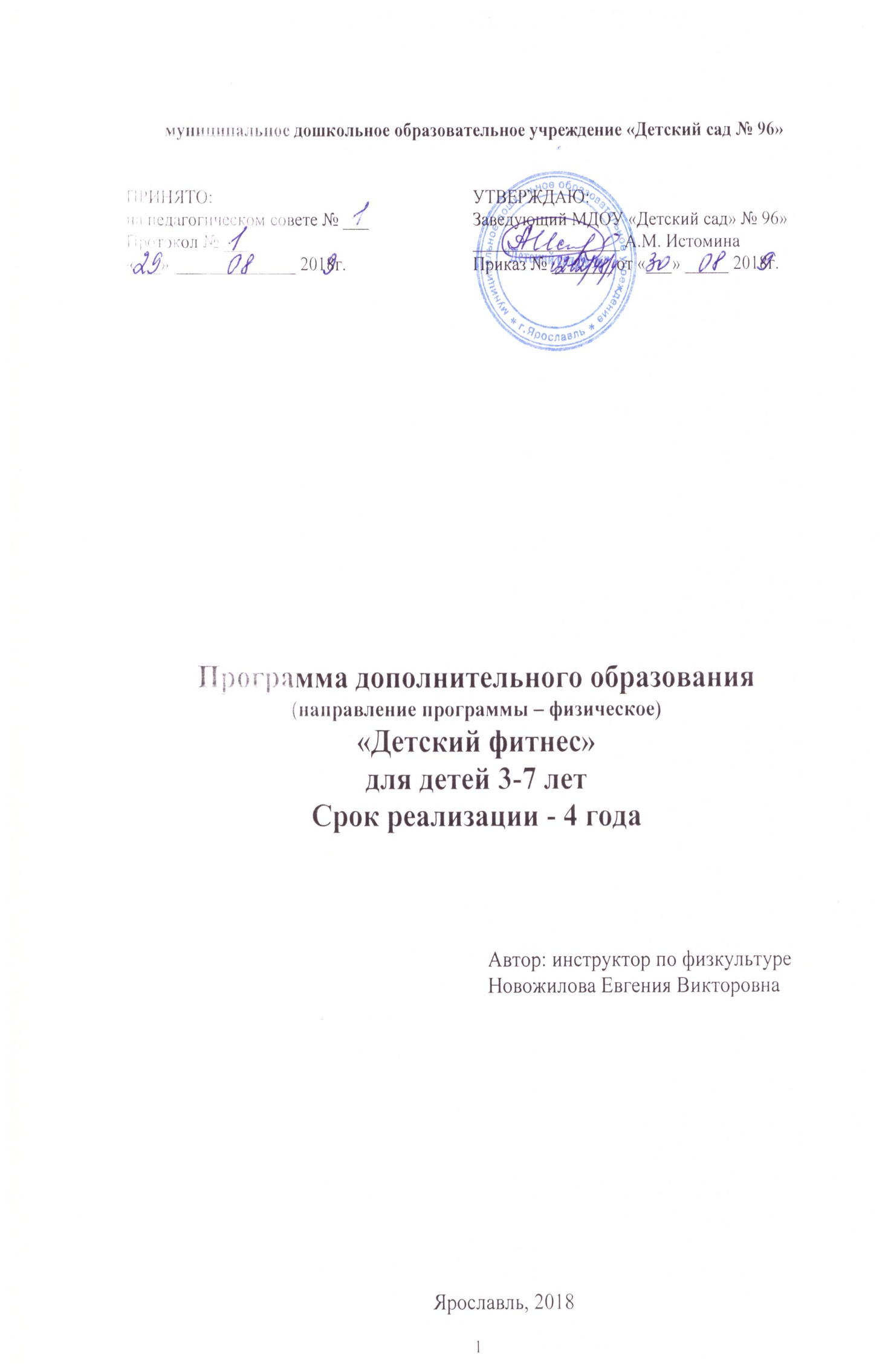 I. Целевой раздел1.1. Пояснительная запискаПрограмма дополнительного образования детей разрабатывалась в соответствии с Федеральным законом от 29 декабря 2012 г. № 273-ФЗ «Об образовании в Российской Федерации» и Федеральным государственным образовательным стандартом дошкольного образования.Содержание Программы включает дополнительное образование детей дошкольного возраста по реализации образовательной области физическое развитие.Программа «Детский фитнес» является программой физкультурно-спортивной направленности, предназначена для детей от трех до семи лет и рассчитана на 4 года обучения.1.2. Цели и задачи реализации ПрограммыЦель  программы  -  выявление,  раскрытие  и  развитие  специальных  (физических)способностей каждого воспитанника, развитие личности дошкольника.Задачи программы:Развивать основные физические качества – гибкость, выносливость, силу, быстроту, координацию движений.Формировать чувство ритма и музыкальной памяти.Способствовать формированию правильной осанкиСодействовать профилактике плоскостопия.Содействовать функциональному совершенствованию органов дыхания, сердечно-сосудистой и нервной систем.Развивать творческие способности воспитанников.Знакомить детей с различными видами спорта через занятия фитнесом.Задачи программы по возрастным группам (в сравнении с основной образовательной программой МДОУ)Младшая группа (от 3 до 4 лет)Подготовительная к школе группа (6-7 лет)1.3. Принципы подходы к реализации Программы Методологической основой Программы являются общепсихологическая теориядеятельности А.Н. Леонтьева, культурно-историческая концепция Л.С. Выготского. Программа разработана с учетом следующих основных принципов дошкольного образования:полноценное проживание ребенком всех этапов детства (дошкольного возраста), обогащение (амплификация) детского развития;построение образовательной деятельности на основе индивидуальных особенностей каждого ребенка, при котором сам ребенок становится активным в выборе содержания своего образования, становится субъектом образования (далее - индивидуализация дошкольного образования);содействие и сотрудничество детей и взрослых, признание ребенка полноценным участником (субъектом) образовательных отношений;поддержка инициативы детей в различных видах деятельности;сотрудничество Организации с семьей;приобщение детей к социокультурным нормам, традициям семьи, общества и государства;возрастная адекватность дошкольного образования (соответствие условий, требований, методов возрасту и особенностям развития);учет этнокультурной ситуации развития детей.Основными подходами к формированию Программы являются:деятельностный подход, предполагающий развитие ребенка в деятельности, включающей такие компоненты как самоцелеполагание, самопланирование, самоорганизация, самооценка, самоанализ;индивидуальный подход, предписывающий гибкое использование педагогами различных средств, форм и методов по отношению к каждому ребенку;личностно-ориентированный подход, который предусматривает организацию образовательного процесса на основе признания уникальности личности ребенка и создания условий для ее развития на основе изучения задатков, способностей, интересов, склонностей;cредовой подход, ориентирующий на использование возможностей внутренней и внешней среды образовательного учреждения в воспитании и развитии личности ребенка.1.4. Характеристики, значимые для реализации Программы                                   Возрастные особенности детейМладшая группа (от 3 до 4 лет)Рост на четвертом году жизни несколько замедляется относительно первых трех лет. К 2 годам рост увеличивается на 10-12 см, к 3 годам – на 10 см, к четырем годам – на 6-7 см. В 3 года средний рост мальчиков – 92,7, девочек – 91,6 см, а в 4 года – 99,3 и 98,7 см.Дети высокого роста бегают быстрее сверстников, а невысокие ребята делают относительно мелкие шаги, но дополняют их высоким темпом передвижения. Способность к быстрому бегу определяется также индивидуальными различиями, координационными возможностями. Способность к быстрому бегу определяется также индивидуальными различиями, координационными возможностями, которые в данной возрастной группе еще не велики.возрасте от трех до шести лет прибавка в весе составляет в среднем 1,5-2 кг. В 3 года вес мальчиков- 14, 6 кг, а девочек – 14, 1 кг. К 4 годам – 16, 1 кг и 15, 8 кг. Окружность грудной клетки увеличивается. Разница между мальчиками и девочками незначительна. В 3 года – 52, 6 см (мальчики) и 52 см (девочки), в 4 года – 53, 9 см и 53, 2 см.1. Опорно-двигательный аппарат. К 3-4 годам завершается срастание затылочной кости. К четырем годам приобретает свою форму и височная кость, завершается формирование межкостных швов. Объем черепа продолжает увеличиваться, достигая к трем годам 80% объема черепа взрослого человека.Физиологические изгибы позвоночника в 3-4 года неустойчивы, кости и суставы легко подаются деформации под влиянием неблагоприятных воздействий.Рост и развитие костей связаны с работой мышц. Мышечный тонус (упругость) у младших школьников еще недостаточный. В период 3-4 лет диаметр мышц увеличивается2-2,5 раза, происходит дифференциация мышечных волокон. Строение мышц, характерное для детей четвертого года жизни, сохраняется без существенных изменений до шестилетнего возраста. Мускулатура по отношению к общей массе тела и мышечная сила у ребенка 3-4 лет недостаточно развиты. Кистевая динамометрия (правая рука) у мальчиков – 4,1 кг, у девочек – 3,8 кг.этом возрасте крупная мускулатура в развитии преобладает над мелкой. Детям даются движения всей рукой, но постепенно в других видах деятельности совершенствуются движения кисти, пальцев.Органы дыхания. Рост легких с возрастом происходит за счет увеличения количества альвеол и их объема, что важно для процессов газообмена. Жизненная емкость легких в среднем равна 800-1100 мл. В раннем возрасте главной дыхательной мышцей является диафрагма, поэтому у малышей преобладает брюшной тип дыхания.Сердечнососудистая   система.   Сердечнососудистая   система   ребенка,   посравнению органов дыхания, лучше приспособлена к потребностям растущего организма.Однако сердце ребенка работает хорошо лишь при условии посильных нагрузок.Высшая нервная деятельность. Продолжается совершенствование центральной нервной системы, как морфологическое, так и функциональное. К трем годам у ребенка значительно развита способность к анализу, синтезу и дифференциации (различению) раздражений окружающей среды. В этих процессах значительная роль принадлежит непосредственным восприятиям и речи, с помощью которых обобщаются и уточняются получаемые ребенком впечатления.Средняя группа (от 4 до 5 лет)В возрасте 4 - 5 лет у детей происходит дальнейшее изменение и совершенствование структур и функций систем организма. Темп физического развития остается таким же, как и в предыдущий год жизни ребенка.Прибавка в росте за год составляет 5-7 см, массы тела – 1,5-2 кг. Рост (средний) мальчиков в 4 года – 100,3 см, 5 лет – 107,5 см. Рост (средний) девочек 4 года – 99,7 см, 5 лет – 106,1 см. Масса тела (средняя) мальчиков и девочек равна в 4 года 15,9 кг и 15,4 кг, апять – 17,8 кг и 17,5 кг соответственно.Опорно-двигательный аппарат. В связи с особенностями развития строения скелета детям 4 – 5 лет не рекомендуется предлагать на физкультурных занятиях и в свободной деятельности силовые упражнения. Необходимо также следить за правильностью принимаемых детьми поз.Сила кисти правой руки от 4 до 5 лет увеличивается в следующих пределах: у мальчиков – от 5,9 до 10 кг, у девочек – от 4,8 – 8,3 кг.Органы дыхания. К 5 годам брюшной тип дыхания начинает заменяться грудным. Это связано с изменением объема грудной клетки. Несколько увеличивается жизненная емкость легких (в среднем до 900-1000 см в кубе), причем у мальчиков она больше, чем у девочек. К 4 – 5 годам увеличивается подвижность грудной клетки, более частые, чем у взрослого, дыхательные движения.Сердечнососудистая система. Частота сердечных сокращений в минуту колеблется у ребенка 4-5 лет от 87 до 112, а частота дыхания от 19 до 29.Регуляция сердечной деятельности к пяти годам окончательно еще не сформирована. В этом возрасте ритм сокращений сердца легко нарушается, поэтому при физической нагрузке сердечная мышца быстро утомляется. О реакции организма на физическую нагрузку судят по внешним признакам утомления: отвлекаемость, общая слабость, одышка, побледнение или покраснение лица и нарушение координации движений.Высшая нервная деятельность. К 4 – 5 годам у ребенка возрастает сила нервных процессов. Особенно характерно для детей данного возраста совершенствование межализаторных связей и механизмов взаимодействие сигнальных систем. Малышам трудно сопровождать словами игровые действия или воспринимать указания, объяснения воспитателя в процессе выполнения гимнастических упражнения, рисования, конструирования и даже одевания.На пятом году жизни, особенно к концу года, развивается механизм сопоставления слов с соответствующими им раздражителями первой сигнальной системы. Повышается самостоятельность действий, умозаключений. Однако нервные процессы у ребенка еще далеки от совершенства. Преобладает процесс возбуждения. Так, при нарушении привычных условий жизни, утомлении это проявляется в бурных эмоциональных реакциях, несоблюдение правил поведения.Вместе с тем именно к пяти годам усиливается эффективность педагогического воздействия, направленного на концентрацию нервных процессов. Поэтому на занятиях ибыту следует предлагать упражнения, совершенствующие реакции ребенка на какой-либо сигнал: вовремя остановиться, изменить направление или темп движения и т.д.Старшая группа (от 5 до 6 лет)Продолжается процесс окостенения скелета ребенка. Дошкольник более совершенно овладевает различными видами движений. Тело приобретает заметную устойчивость.Дети к 6 годам уже могут совершать пешие прогулки, но на небольшие расстояния. Шестилетние  дети  значительно  точнее  выбирают  движения,  которые  им  надо выполнить. У них обычно отсутствуют лишние движения, которые наблюдаются у детей 3-5  лет.  В  период  с  5  до  6  лет  ребенок  постепенно  начинает  адекватно  оценивать результаты  своего  участия  в  играх  соревновательного  характера.  Удовлетворение полученным результатом к 6 годам начинает доставлять ребенку радость, способствует эмоциональному  благополучию  и  поддерживает  положительное  отношение  к  себе  («я хороший, ловкий» и т.д.). Уже начинают наблюдаться различия в движениях мальчиков идевочек (у мальчиков - более прерывистые, у девочек – мягкие, плавные).        К 6 годам совершенствуется развитие мелкой моторики пальцев рук. Некоторые дети могут продеть шнурок в ботинок и завязать бантиком. В старшем возрасте продолжают совершенствоваться культурно-гигиенические навыки: умеет одеться в соответствии с условиями погоды, выполняет основные правила личной гигиены, соблюдает правила приема пищи, проявляет навыки самостоятельности.Полезные привычки способствуют усвоению основ здорового образа жизни.Подготовительная к школе группа (от 6 до 7 лет)Возрастной период от 5 до 7 лет называются периодом «первого вытяжения»; за один год ребенок может вырасти до 7 - 10 см. Средний рост в 5 лет составляет 106-107 см, а масса тела -17-18 кг. На протяжении шестого года жизни средняя прибавка массы тела в месяц – 200г, а роста – 0,5см.Опорно-двигательный аппарат. Развитие опорно-двигательной системы (скелет, суставно-связочный аппарат, мускулатура) ребенка к 5-6 годам еще не завершено. Каждая из 206 костей продолжает меняться по размеру, форме, строению, причем у разных костей фазы развития не одинаковы.Окостенение опорных костей носовой перегородки начинается с 3-4 лет и к 6 годам не окончено, что необходимо учитывать при проведении занятий по физической культуре.Позвоночный столб ребенка 5-7 лет чувствителен к деформирующим воздействиям. Скелетная мускулатура характеризируется слабым развитием сухожилий, фасций, связок. При излишней массе тела, при неблагоприятных условиях осанка ребенка нарушается: может появиться вздутый или отвислый живот, плоскостопие, у мальчиков может образоваться грыжа.У детей 5-7 лет наблюдается незавершенность стопы. В связи с этим необходимо предупреждать появление у детей плоскостопия, причиной которого могут стать обувь большого, чем нужно, размера, излишняя масса тела, перенесенные заболевания.В развитии мышц выделяют несколько этапов, среди которых - возраст 6 лет. К шести годам у ребенка хорошо развиты крупные мышцы туловища и конечностей, но по-прежнему слабы мелкие мышцы, особенно кистей рук.Основной проявления двигательной деятельности является развитие устойчивого равновесия. Оно зависит от степени взаимодействия проприоцептивных, вестибулярных и других рефлексов, а также от массы тела и площади опоры. При выполнении упражнений на равновесие девочки имеют некоторые преимущество перед мальчиками.Органы дыхания. Жизненная емкость легких в среднем составляет 110-1200 кубических см, но она зависит и от многих факторов: длины тела, типа дыхания и др. Максимальная вентиляция легких к шести годам составляет примерно дц в кубе воздуха в минуту. Число дыханий в минуту в среднем – 25. При выполнении гимнастических упражнений она увеличивается в 2-7 раз, а при беге – еще больше.Потребность в двигательной активности у многих ребят настолько велика, что врачи и физиологи период от 5 до 7 лет называют «возрастом двигательнойрасточительности».Сердечнососудистая система. Развитие сердечнососудистой и дыхательной систем. К пяти годам размеры сердца у ребенка увеличиваются в 4 раза. Интенсивно формируется и сердечная деятельность, но процесс продолжается на протяжении всего дошкольного возраста.первые годы жизни пульс ребенка неустойчив и не всегда ритмичен. Средняя его частота к 6-7 годам составляет 92-95 ударов в минуту. К 7-8 годам развитие нервного аппарата, регулирующего сердечную деятельность, в основном заканчивается, и работа сердца становится более ритмичной.     4. Высшая нервная деятельность. Развитие центральной нервной системы характеризуется ускоренным формированием морфофизиологических признаков. Так, поверхность мозга шестилетнего ребенка составляет уже более 90 процентов размера коры головного мозга взрослого человека. Бурно развиваются лобные доли мозга; дети осознают последовательность событий, понимают сложные обобщения.этом возрасте совершенствуются основные процессы: возбуждение и особенно торможение, и несколько легче формируются все виды условного торможения.У детей 6-7 лет динамические стереотипы, составляющие биологическую основу навыков и привычек, формируются достаточно быстро, но перестройка их затруднена, что свидетельствует о недостаточной подвижности нервных процессов.1.5. Планируемые результаты освоения ПрограммыДети, обучающиеся по программе «Детский фитнес», прежде всего, учатся понимать роль физкультуры и спорта в жизни человека. Пространство, создаваемое посредством программы, способствует развитию у детей умения чувствовать и понимать свое тело.Результаты обучения (к концу обучения по Программе)Воспитанники к концу четвертого года обучения по Программе должны знать основы теории и практики детского фитнеса – это основные понятия степ-аэробики, фитбол-гимнастики, игрового стретчинга.Дети должны знать: все основные понятия; манеру исполнения тех или иных движений.Дети должны уметь: выполнять, показывать повадки животных; работать на степ-платформе; выполнять упражнения на фитболе; уметь слушать музыку; делать упражнения правильно.детей сформированы: правильная осанка; стойкий интерес к занятиям физической культурой; интерес к собственным достижениям; сформирована мотивация здорового образа жизни; развито чувство ритма, темпа, согласованность движений с музыкой.II. Содержательный раздел2.1. Содержание психолого-педагогической работы Структура занятий разработана в соответствии с требованиями физиологии и гигиены физических упражнений и обусловлена закономерностями работоспособности и утомляемости организма ребёнка при физических нагрузках. Части занятия естественно переходят одна в другую.Вводная часть. Подготовка организма ребёнка к выполнению более сложных упражнений основной части: различные виды ходьбы, бега, прохождение полосыпрепятствий	под	ритмичную	музыку,	игротанцы,	короткие	игровые	задания.Продолжительность - 4-6 минут.Основная часть. Обучение новым упражнениям, закрепление пройденного материала: ритмические танцы, упражнения на ковриках (стретчинг, упражнения с предметами), самомассаж, фитбол-гимнастика, подвижные и музыкально-ритмические игры. Структура основной части занятия зависит от направленности и задач занятия. Продолжительность - 15-20 минут.Заключительная часть. Упражнения для релаксации: пластические этюды, дыхательные упражнения, самомассаж. Продолжительность - 2-5 минут.Характеристика видов физических упражнений, используемых в программе:В каждое занятие включены ритмические танцы разной направленности. Это могут быть танцы-разминки со специально подобранными упражнениями на разные группы мышц: танцы с применением самомассажа, где основные приёмы массажа выполняются под ритмичную музыку; танцы, направленные на укрепление позвоночника, выполняются лёжа, сидя, стоя, на четвереньках; танцы, развивающие пластику, красоту движений, выполняются под медленную характерную музыку и др.Спортивные танцы – очень популярный вид спорта, отлично формирующий и развивающий двигательные навыки детей. В качестве ознакомления в детском садупредлагается использовать элементы различных танцев, а также с применением предметов: мячей, скакалок султанчиков, помпонов, обручей, лент.Стретчинг – это система статических растяжек. Любое движение нашего тела – это растяжка: глубокий вдох, улыбка, наклоны, перегибы корпуса. Гибкость нашего тела – это наша молодость, а молодость и здоровье следует беречь с детства. Не интенсивность, а систематичность упражнений – вот ключ к успеху при занятиях стрэйтчингом.Игровой стрэйтчинг направлен на активизацию защитных сил организма, развитие пластичности, мышечной свободы, ритмичности, слухового внимания и памяти, т.е. творческих и оздоровительных возможностей организма, на снижение эмоционально-психического напряжения. Стретчинг включает в себя динамические и статические нагрузки в игровой форме. Именно игра поддерживает живой интерес к занятию. Упражнения игрового стретчинга носят имитационный характер. К 5-ти годам у ребенкаформируется наглядно-образное мышление, что позволяет с большей эффективностью выполнить имитационные движения.Основные принципы организации работы по игровому стрэйтчингу: наглядность – образный показ; доступность; обучение упражнениям от простого к сложному, от известного к неизвестному, учитывая степень подготовленности детей; систематичность – регулярность занятий, увеличение количества упражнений, усложнение техники их выполнения; закрепление навыков выполнения упражнений; индивидуально-дифференцированный подход; учет возрастных особенностей, состояния здоровья каждого ребенка; сознательность, понимание пользы от выполнения упражнений, потребность их выполнять.Комплексы упражнений игрового стретчинга проводятся в виде сюжетно-ролевой или тематической игры, состоящей из взаимосвязанных игровых ситуаций, заданий, упражнений, подобранных таким образом, чтобы содействовать решению оздоровительных и развивающих задач. Широко используется метод аналогии с животнымрастительным миром (образ, поза, двигательная имитация), метод театрализации, где педагог-режиссёр, используя игровую атрибутику, образ, активизирует работу правого полушария головного мозга ребёнка, его пространственно-образное мышление, способствуя высвобождению скрытых творческих и оздоровительных возможностей подсознания.Игровой самомассаж, массаж в парах является одной из основ закаливания и оздоровления детского организма. Выполняя упражнения самомассажа в игровой форме, дети получают радость и хорошее настроение. Такие упражнения способствуют формированию у ребёнка сознательного стремления к здоровью.Перед самомассажем необходимо разогреть ладони растиранием друг о друга до появления в них тепла. Делая самомассаж, ребёнок воздействует на весь организм в целом с полной уверенностью в том, что он действительно творит что-то прекрасное, развивающее у него позитивно-ценностное отношение к собственному телу.Дыхательные упражнения включены в каждое занятие. Важно научить ребёнка дышать носом, а не ртом. Обучая детей правильному дыханию, необходимо, прежде всего, добиться, чтобы они делали глубокий выдох. Это важно для максимальной вентиляции альвеол лёгких. Через эти упражнения укрепляются мышцы дыхательной системы, носоглотки и верхних дыхательных путей. Каждое упражнение имеет название, связанное с каким-либо образом и чаще всего с произнесением звуков на выдохе. Эти упражнения очень интересны детям, они выполняют их с удовольствием.Упражнения с предметами позволяют укрепить разные группы мышц, развить ловкость, внимание, повысить гибкость. Дети сами выбирают вид упражнений, взрослый направляет движения детей, выполняет страховку при сложных упражнениях, рекомендует те или иные упражнения.Подвижные и музыкально-ритмические игры создают атмосферу радости, способствуют эффективному комплексному решению задач оздоровления, и поэтому имеют место на каждом занятии.Перечень основных видов физических упражнений Упражнения для развития навыков ходьбы:ходьба на носках, пятках, по кругу,ходьба по мягкой (можно использовать мягкие модули) и твёрдой поверхностям (скамейка),ходьба с различными движениями рук и ног,ходьба различными способами: в полуприседе, в полном приседе,приставной шаг вправо, влево, вперёд, назад,ходьба с закрытыми глазами (2-3 метра).Упражнения для развития навыков бега:бег змейкой,бег по прямой линии,бег на месте,бег со сменой направления и скорости по сигналу,медленный непрерывный бег 2 минуты (6 лет),эстафета,челночный бег,подвижные игры.Упражнения для развития прыжковых навыков:прыжки на фитболах,прыжки на месте вверх (на двух ногах, на одной),прыжки: ноги вместе, ноги врозь (скрестно-врозь),прыжки на одной или двух ногах с продвижением вперёд,прыжки из обруча в обруч (в 6 лет 70-80 см.),прыжки через скакалку (первый и второй год обучения - формирование основ передвижения, третий год обучения – закрепление навыка передвижения).Упражнения для развития навыков ползания:различные виды ползания по программе М.А. Васильевой,ползание на спине и передвижение только с помощью рук.Упражнения для развития навыков работы с мячами различного диаметра:метание мяча,перебрасывание друг другу из разных исходных положений,броски об пол,отбивание мяча с бегом боковым галопом,ведение мяча ногой - «футбол»,Упражнения в равновесии:- все виды упражнений в равновесии по программе М.А. Васильевой.2.2. Учебный план на 4 года обучения2.3. Календарный учебный графикКалендарный учебный график разработан в соответствии нормативно - правовыми документами: Законом «Об образовании в Российской Федерации», Порядком организации и осуществления образовательной деятельности по основным общеобразовательным программам – образовательным программам дошкольного образования, Уставом учреждения, требованиями СанПиН и основной образовательной программы МДОУ «Детский сад № 96».Образовательный период осуществляется с 01 сентября по 31 мая. Количество полных недель на реализацию программы дополнительного образования в группах с 3 до 7 лет составляет 36 недель.Мониторинг осуществляется на основе анализа достижения детьми планируемых результатов освоения программы:Мониторинг достижения детьми планируемых результатов проводится без прекращения образовательного процесса. Программа дополнительного образования рассчитана на три возрастные ступени:Качество и продолжительность совместной деятельности соответствует статьям11.1-11.132.4. Перспективно-тематическое планирование2.4.1. Перспективно-тематическое планирование занятий по игровому стретчингу в младшей группе (3-4 года)Перспективно-тематическое планирование занятий по оздоровительной гимнастикев младшей группе (3-4 года)2.4.2. Перспективно-тематическое планирование занятий по игровому стретчингу в средней группе (4-5 лет)Перспективно-тематическое планирование занятий по оздоровительной гимнастикев средней группе (4-5 лет)2.4.3. Перспективно-тематическое планирование занятий по игровому стретчингу в старшей группе (5-6 лет)Перспективно-тематическое планирование занятий по оздоровительной гимнастикев старшей группе (5-6 лет)2.4.4. Перспективно-тематическое планирование занятий по игровому стретчингу в подготовительной к школе группе (6-7 лет)Перспективно-тематическое планирование занятий по оздоровительной гимнастикев подготовительной к школе группе (6-7 лет)2.5. Формы, способы, методы и средства реализации ПрограммыФормы работы: занятия, игры, праздники, дни здоровья, консультации родителей,подготовка спортивно-танцевальных постановок.Типы занятий: сюжетные, игровые, с предметами, танцевальные, коррекционные.Формы занятий: групповые.Методы работы с детьми:игровой метод (драматизация, театрализация, игроритмика, игрогимнастика, танец, музыкально- ритмическая гимнастика);метод сравнения - наглядная демонстрация образцов правильного и неправильного владения исполнительскими навыками;метод звуковых и пространственных ориентиров;метод наглядно-слухового показа;метод активной импровизации;метод коммуникативного соревнования;метод упражнения (многократные повторения музыкально-ритмических и танцевальных движений).2.6.Показатели результативностиМониторинг детского развития осуществляется с использованием метода наблюдения, критериальных диагностических методик и тестовых методов.Диагностические тесты подбираются с учётом:развития основных физических качеств – гибкости, быстроты, координационных способностей;способности детей к использованию уже известного объёма двигательных умений и навыков в повседневной жизни и самостоятельной деятельности.Диагностические методики I. Равновесие1.Упражнение «Фламинго». Удержание равновесия на одной ноге, другая стопой к колену опорной, ее колено отведено в сторону на 30 градусов, руки на пояс (сек.)2.Упражнение «Ровная дорожка». Носок сзади стоящей ноги вплотную примыкает к пятке впереди стоящей ноги, стопы расположены на прямой линии (вес тела рассредоточен на обе ноги). Руки опущены вниз, туловище прямо, смотреть вперед. 3.Ходьба по гимнастической скамейке (по узкой стороне).Фиксируется все в секундах, а так же оценивается характер балансировки.II. Гибкостьтоя на гимнастической скамейке, наклониться вперед, ноги не сгибая в коленях.Чувство ритмаСоответствие ритма движений ритму музыки (использование смены ритма).Высокий – соответствие движений и ритм музыки, слышит смену музыкального ритма. Средний – испытывает небольшие затруднения, сбивается с ритма, при помощи взрослого исправляется.Низкий – не слышит смены ритма музыки, ритм движений не соответствует ритму музыки.IV. Знание базовых шаговВысокий –свободно воспроизводит базовые шаги.Средний – выполнение базовых шагов при многократном повторении педагога.Низкий – затрудняется в выполнении базовых шагов.V. Координационные способностиЧелночный бегБыстротаТест по определению прироста показателей психофизических качеств: Высокий уровень – выполнение всех тестов без ошибок; Средний уровень – соответствие трем показателям (3 теста)Ниже среднего – выполнено 2 теста.Инструментарий для проведения контрольных занятий по фитнесуОрганизационный раздел3.1. Материально-техническое и методическое обеспечение ПрограммыДля реализации Образовательной Программы дополнительного образования «Детский фитнес» по трем модулям созданы условия.Материальная база:Музыкально-спортивный залКоврикиМячиОбручиСкакалкиФитболыСкамейкиФонотека:Музыкальные дискиВидеодискиФорма: спортивная одежда - футболка, майка, шорты, кеды, чешки.3.2.Методические материалыСтепаненкова Э.Я. Физическое воспитание в детском саду. Программа и методические рекомендации. – М.: МОЗАИКА-СИНТЕЗ, 2009.Степаненкова Э.Я. МЕТОДИКА ПРОВЕДЕНИЯ ПОДВИЖНЫХ ИГР. ПОСОБИЕ ДЛЯ ПЕДАГОГОВ ДОШКОЛЬНЫХ УЧРЕЖДЕНИЙ. – М.: МОЗАИКА-СИНТЕЗ,2009.Борисова М.М. малоподвижные игры и игровые упражнения: для занятий с детьми3-7 лет. М.: МОЗАИКА-СИНТЕЗ, 2014.Бабенкова Е.А., Федоровская О.М. Игры, которые лечат. Для детей от 5-7 лет. - М.: ТЦ Сфера, 2013.Зинатулин С.Н. Планирование и конспекты занятий по обучению детей регуляции дыхания. – М.: Айрис-пресс, 2007.Соломенникова Н.М. Формирование двигательной сферы детей 3-7 лет. – Волгоград: Учитель, 2011.Анисимова Т.Г. Формирование правильной осанки и коррекция плоскостопия у дошкольников. – Волгоград: Учитель, 2009.Мелехина Н.А. Нетрадиционные подходы к физическому воспитанию детей в ДОУ.– СПб.: ООО «ИЗДАТЕЛЬСТВО «ДЕТСТВО-ПРЕСС», 2012.Литвинова О.М. Спортивные упражнения и игры в детском саду.- Ростов н/Д: Феникс, 2010.Сулим Е.В. Детский фитнес. Физкультурные занятия для детей 3-5 лет.- М.: ТЦ Сфера, 2014.Сулим Е.В. Занятия по физкультуре в детском саду: Игровой стретчинг. - М.: ТЦ Сфера, 2012.Николаева  Н.И.  Школа  мяча.  –  СПб.:  ООО  «ИЗДАТЕЛЬСТВО  «ДЕТСТВО-ПРЕСС», 2012.Вареник Е.Н. Занятия по физкультуре с детьми 3-7 лет. - М.: ТЦ Сфера, 2012.Харченко   Т.Е.   Физкультурные   праздники   в   детском   саду.   –   СПб.:   ООО«ИЗДАТЕЛЬСТВО «ДЕТСТВО-ПРЕСС», 2011.Диченскова А.М. Страна пальчиковых игр. .- Ростов н/Д: Феникс, 2012.Литвинова О.М. Физкультурные занятия в детском саду. .- Ростов н/Д: Феникс,2010.Харченко   Т.Е.   Бодрящая   гимнастика   для   дошкольников.   –   СПб.:   ООО«ИЗДАТЕЛЬСТВО «ДЕТСТВО-ПРЕСС», 2013.Железняк Н.Ч. 100 комплексов ОРУ для младших дошкольников с использованиемстандартного   и   нестандартного   оборудования.–   М.:   ИЗДАТЕЛЬСТВО«Скрипторий 2003», 2010.Пензулаева Л.И. Оздоровительная гимнастика для детей 3-7 лет. М.: МОЗАИКА-СИНТЕЗ, 2010.Степаненкова Э.Я. Сборник подвижных игр. – М.: МОЗАИКА-СИНТЕЗ, 2015.Пензулаева Л.И. Оздоровительная гимнастика. Комплексы упражнений. Для занятий с детьми 3-7 лет. - М.: МОЗАИКА-СИНТЕЗ, 2014.3.3. Особенности организации развивающей предметно-пространственной среды Развивающая среда физкультурного зала соответствует требованиям СанПиН2.4.1.3049-13, ФГОС ДО и обеспечивает возможность двигательной активности детей, а также совместной деятельности детей и взрослых,.Принципы построения предметно-развивающей среды:дистанции, позиции при взаимодействии;активности, самостоятельности, творчества;стабильности - динамичности;эмоциональности, индивидуальной комфортности и эмоционального благополучия каждого ребенка и взрослого;сочетание  привычных  и  неординарных  элементов  в  эстетической  организациисреды;зале созданы условия для нормального психосоциального развития детей:Спокойная и доброжелательная обстановка,Внимание к эмоциональным потребностям детей,Представление самостоятельности и независимости каждому ребенку,Представление возможности каждому ребенку самому выбрать себе партнера для общения,Созданы условия для развития и обучения.Перечень физкультурного оборудования и инвентаряСодержаниеI. Целевой раздел31.1.Пояснительная записка31.2.Цели и задачи реализации программы31.3.Принципы и подходы к реализации Программы51.4.Характеристики, значимые для реализации Программы1.5.Планируемые результаты освоения Программы9II.Содержательный раздел92.1.Содержание психолого-педагогической работы92.2.Учебный план112.3.Календарный учебный график122.4.Перспективно-тематическое планирование132.4.1.Перспективно-тематическое планирование занятий по игровому стретчингу  для детей младшей        13   группы (3-4 года)132.4.2.Перспектично-тематическое планирование занятий по игровому стретчингу для детей средней          16группы (4-5 лет)2.4.3.Перспективно-тематическое планирование занятий по игровому стретчингу для детей старшей    ..    21группы (5-6 лет)2.4.4.Перспектично-тематическое планирование занятий по игровому стретчингу для детей                         26     подготовительной к школе (6-7 лет)                                                                                                                                                                                             2.5.Формы, способы, методы и средства реализации Программы                                                                       282.6.Показатели результативности                                                                                                                            28III.Организационный раздел                                                                                                                                     303.1.Материально-техническое и методическое обеспечение Программы                                                           303.2. Методические материалы                                                                                                                                  303.3.Особенности организации развивающей предметно-пространственной среды                                            31Задачи физического развития в рамках основнойЗадачи физического развития в рамках основнойЗадачи физического развития в рамках основнойЗадачи физического развития в рамках основнойЗадачи физического развития в рамках основнойЗадачи физического развития в рамках основнойЗадачи программы дополнительногоЗадачи программы дополнительногоЗадачи программы дополнительногоЗадачи программы дополнительногоЗадачи программы дополнительногоЗадачи программы дополнительногоЗадачи программы дополнительногоЗадачи программы дополнительногоЗадачи программы дополнительногообразовательной программы МДОУобразовательной программы МДОУобразовательной программы МДОУобразовательной программы МДОУобразовательной программы МДОУобразовательной программы МДОУобразования детей (детский фитнес)образования детей (детский фитнес)образования детей (детский фитнес)образования детей (детский фитнес)образования детей (детский фитнес)образования детей (детский фитнес)образования детей (детский фитнес)образования детей (детский фитнес)образования детей (детский фитнес)Продолжать развивать разнообразные   видыдвижений. Учить детей ходить и бегать свободно,не шаркая ногами, не опуская головы, сохраняяперекрестную координацию движений рук и ног.Приучать действовать совместно. Учить строитьсяв колонну по одному, шеренгу, круг, находить своеместо   при   построениях.   Учить   энергичноотталкиваться   двумя   ногами   и   правильноприземляться в прыжках с высоты, на месте и спродвижением вперед; принимать   правильноеисходное положение в прыжках в длину и высотус  места;  в  метании  мешочков  с  песком,  мячейдиаметром    15–20    см.    Закреплять    умениеэнергично   отталкивать   мячи   при   катании,бросании.  Продолжать  учить  ловить  мяч  двумяруками одновременно. Обучать хвату    заперекладину во время лазанья.Продолжать развивать разнообразные   видыдвижений. Учить детей ходить и бегать свободно,не шаркая ногами, не опуская головы, сохраняяперекрестную координацию движений рук и ног.Приучать действовать совместно. Учить строитьсяв колонну по одному, шеренгу, круг, находить своеместо   при   построениях.   Учить   энергичноотталкиваться   двумя   ногами   и   правильноприземляться в прыжках с высоты, на месте и спродвижением вперед; принимать   правильноеисходное положение в прыжках в длину и высотус  места;  в  метании  мешочков  с  песком,  мячейдиаметром    15–20    см.    Закреплять    умениеэнергично   отталкивать   мячи   при   катании,бросании.  Продолжать  учить  ловить  мяч  двумяруками одновременно. Обучать хвату    заперекладину во время лазанья.Продолжать развивать разнообразные   видыдвижений. Учить детей ходить и бегать свободно,не шаркая ногами, не опуская головы, сохраняяперекрестную координацию движений рук и ног.Приучать действовать совместно. Учить строитьсяв колонну по одному, шеренгу, круг, находить своеместо   при   построениях.   Учить   энергичноотталкиваться   двумя   ногами   и   правильноприземляться в прыжках с высоты, на месте и спродвижением вперед; принимать   правильноеисходное положение в прыжках в длину и высотус  места;  в  метании  мешочков  с  песком,  мячейдиаметром    15–20    см.    Закреплять    умениеэнергично   отталкивать   мячи   при   катании,бросании.  Продолжать  учить  ловить  мяч  двумяруками одновременно. Обучать хвату    заперекладину во время лазанья.Продолжать развивать разнообразные   видыдвижений. Учить детей ходить и бегать свободно,не шаркая ногами, не опуская головы, сохраняяперекрестную координацию движений рук и ног.Приучать действовать совместно. Учить строитьсяв колонну по одному, шеренгу, круг, находить своеместо   при   построениях.   Учить   энергичноотталкиваться   двумя   ногами   и   правильноприземляться в прыжках с высоты, на месте и спродвижением вперед; принимать   правильноеисходное положение в прыжках в длину и высотус  места;  в  метании  мешочков  с  песком,  мячейдиаметром    15–20    см.    Закреплять    умениеэнергично   отталкивать   мячи   при   катании,бросании.  Продолжать  учить  ловить  мяч  двумяруками одновременно. Обучать хвату    заперекладину во время лазанья.Продолжать развивать разнообразные   видыдвижений. Учить детей ходить и бегать свободно,не шаркая ногами, не опуская головы, сохраняяперекрестную координацию движений рук и ног.Приучать действовать совместно. Учить строитьсяв колонну по одному, шеренгу, круг, находить своеместо   при   построениях.   Учить   энергичноотталкиваться   двумя   ногами   и   правильноприземляться в прыжках с высоты, на месте и спродвижением вперед; принимать   правильноеисходное положение в прыжках в длину и высотус  места;  в  метании  мешочков  с  песком,  мячейдиаметром    15–20    см.    Закреплять    умениеэнергично   отталкивать   мячи   при   катании,бросании.  Продолжать  учить  ловить  мяч  двумяруками одновременно. Обучать хвату    заперекладину во время лазанья.Продолжать развивать разнообразные   видыдвижений. Учить детей ходить и бегать свободно,не шаркая ногами, не опуская головы, сохраняяперекрестную координацию движений рук и ног.Приучать действовать совместно. Учить строитьсяв колонну по одному, шеренгу, круг, находить своеместо   при   построениях.   Учить   энергичноотталкиваться   двумя   ногами   и   правильноприземляться в прыжках с высоты, на месте и спродвижением вперед; принимать   правильноеисходное положение в прыжках в длину и высотус  места;  в  метании  мешочков  с  песком,  мячейдиаметром    15–20    см.    Закреплять    умениеэнергично   отталкивать   мячи   при   катании,бросании.  Продолжать  учить  ловить  мяч  двумяруками одновременно. Обучать хвату    заперекладину во время лазанья.Повышать сопротивляемость организма.Укреплять опорно-двигательный аппарат.Формировать правильную осанку.Укреплять  силу  мышц  стопы  и  голени  сцелью  предупреждения  плоскостопия, таккак  оно  может  существенно  ограничитьдвигательную активность ребенка.Развивать   и   укреплять   все   основныемышечные группы.Содействовать повышению функциональных возможностей вегетативных органов.Укреплять сердечно-сосудистую и дыхательную системы, улучшать обменныепроцессы в организме.Улучшать физические способности:Координацию движений, силу,выносливость, скорость.Формирование основных жизненно важныхдвигательных умений и навыков.Повышать сопротивляемость организма.Укреплять опорно-двигательный аппарат.Формировать правильную осанку.Укреплять  силу  мышц  стопы  и  голени  сцелью  предупреждения  плоскостопия, таккак  оно  может  существенно  ограничитьдвигательную активность ребенка.Развивать   и   укреплять   все   основныемышечные группы.Содействовать повышению функциональных возможностей вегетативных органов.Укреплять сердечно-сосудистую и дыхательную системы, улучшать обменныепроцессы в организме.Улучшать физические способности:Координацию движений, силу,выносливость, скорость.Формирование основных жизненно важныхдвигательных умений и навыков.Повышать сопротивляемость организма.Укреплять опорно-двигательный аппарат.Формировать правильную осанку.Укреплять  силу  мышц  стопы  и  голени  сцелью  предупреждения  плоскостопия, таккак  оно  может  существенно  ограничитьдвигательную активность ребенка.Развивать   и   укреплять   все   основныемышечные группы.Содействовать повышению функциональных возможностей вегетативных органов.Укреплять сердечно-сосудистую и дыхательную системы, улучшать обменныепроцессы в организме.Улучшать физические способности:Координацию движений, силу,выносливость, скорость.Формирование основных жизненно важныхдвигательных умений и навыков.Повышать сопротивляемость организма.Укреплять опорно-двигательный аппарат.Формировать правильную осанку.Укреплять  силу  мышц  стопы  и  голени  сцелью  предупреждения  плоскостопия, таккак  оно  может  существенно  ограничитьдвигательную активность ребенка.Развивать   и   укреплять   все   основныемышечные группы.Содействовать повышению функциональных возможностей вегетативных органов.Укреплять сердечно-сосудистую и дыхательную системы, улучшать обменныепроцессы в организме.Улучшать физические способности:Координацию движений, силу,выносливость, скорость.Формирование основных жизненно важныхдвигательных умений и навыков.Повышать сопротивляемость организма.Укреплять опорно-двигательный аппарат.Формировать правильную осанку.Укреплять  силу  мышц  стопы  и  голени  сцелью  предупреждения  плоскостопия, таккак  оно  может  существенно  ограничитьдвигательную активность ребенка.Развивать   и   укреплять   все   основныемышечные группы.Содействовать повышению функциональных возможностей вегетативных органов.Укреплять сердечно-сосудистую и дыхательную системы, улучшать обменныепроцессы в организме.Улучшать физические способности:Координацию движений, силу,выносливость, скорость.Формирование основных жизненно важныхдвигательных умений и навыков.Повышать сопротивляемость организма.Укреплять опорно-двигательный аппарат.Формировать правильную осанку.Укреплять  силу  мышц  стопы  и  голени  сцелью  предупреждения  плоскостопия, таккак  оно  может  существенно  ограничитьдвигательную активность ребенка.Развивать   и   укреплять   все   основныемышечные группы.Содействовать повышению функциональных возможностей вегетативных органов.Укреплять сердечно-сосудистую и дыхательную системы, улучшать обменныепроцессы в организме.Улучшать физические способности:Координацию движений, силу,выносливость, скорость.Формирование основных жизненно важныхдвигательных умений и навыков.Повышать сопротивляемость организма.Укреплять опорно-двигательный аппарат.Формировать правильную осанку.Укреплять  силу  мышц  стопы  и  голени  сцелью  предупреждения  плоскостопия, таккак  оно  может  существенно  ограничитьдвигательную активность ребенка.Развивать   и   укреплять   все   основныемышечные группы.Содействовать повышению функциональных возможностей вегетативных органов.Укреплять сердечно-сосудистую и дыхательную системы, улучшать обменныепроцессы в организме.Улучшать физические способности:Координацию движений, силу,выносливость, скорость.Формирование основных жизненно важныхдвигательных умений и навыков.Повышать сопротивляемость организма.Укреплять опорно-двигательный аппарат.Формировать правильную осанку.Укреплять  силу  мышц  стопы  и  голени  сцелью  предупреждения  плоскостопия, таккак  оно  может  существенно  ограничитьдвигательную активность ребенка.Развивать   и   укреплять   все   основныемышечные группы.Содействовать повышению функциональных возможностей вегетативных органов.Укреплять сердечно-сосудистую и дыхательную системы, улучшать обменныепроцессы в организме.Улучшать физические способности:Координацию движений, силу,выносливость, скорость.Формирование основных жизненно важныхдвигательных умений и навыков.Повышать сопротивляемость организма.Укреплять опорно-двигательный аппарат.Формировать правильную осанку.Укреплять  силу  мышц  стопы  и  голени  сцелью  предупреждения  плоскостопия, таккак  оно  может  существенно  ограничитьдвигательную активность ребенка.Развивать   и   укреплять   все   основныемышечные группы.Содействовать повышению функциональных возможностей вегетативных органов.Укреплять сердечно-сосудистую и дыхательную системы, улучшать обменныепроцессы в организме.Улучшать физические способности:Координацию движений, силу,выносливость, скорость.Формирование основных жизненно важныхдвигательных умений и навыков.Повышать сопротивляемость организма.Укреплять опорно-двигательный аппарат.Формировать правильную осанку.Укреплять  силу  мышц  стопы  и  голени  сцелью  предупреждения  плоскостопия, таккак  оно  может  существенно  ограничитьдвигательную активность ребенка.Развивать   и   укреплять   все   основныемышечные группы.Содействовать повышению функциональных возможностей вегетативных органов.Укреплять сердечно-сосудистую и дыхательную системы, улучшать обменныепроцессы в организме.Улучшать физические способности:Координацию движений, силу,выносливость, скорость.Формирование основных жизненно важныхдвигательных умений и навыков.Повышать сопротивляемость организма.Укреплять опорно-двигательный аппарат.Формировать правильную осанку.Укреплять  силу  мышц  стопы  и  голени  сцелью  предупреждения  плоскостопия, таккак  оно  может  существенно  ограничитьдвигательную активность ребенка.Развивать   и   укреплять   все   основныемышечные группы.Содействовать повышению функциональных возможностей вегетативных органов.Укреплять сердечно-сосудистую и дыхательную системы, улучшать обменныепроцессы в организме.Улучшать физические способности:Координацию движений, силу,выносливость, скорость.Формирование основных жизненно важныхдвигательных умений и навыков.Средняя группа (4-5 лет)Средняя группа (4-5 лет)Средняя группа (4-5 лет)Средняя группа (4-5 лет)Средняя группа (4-5 лет)Средняя группа (4-5 лет)Задачи физического развития в рамках основной образовательной программы МДОУЗадачи физического развития в рамках основной образовательной программы МДОУЗадачи программы дополнительного образования детей (детский фитнес)Задачи программы дополнительного образования детей (детский фитнес)Задачи программы дополнительного образования детей (детский фитнес)Задачи программы дополнительного образования детей (детский фитнес)Задачи программы дополнительного образования детей (детский фитнес)Задачи программы дополнительного образования детей (детский фитнес)Задачи программы дополнительного образования детей (детский фитнес)Задачи программы дополнительного образования детей (детский фитнес)Задачи программы дополнительного образования детей (детский фитнес)Формировать    правильную осанку. Развивать исовершенствовать   двигательные   умения   и   навыкидетей,    умение    творчески    использовать    их всамостоятельной двигательной деятельности.Закреплять  и  развивать  умение  ходить  и  бегать  ссогласованными движениями рук и ног. Учить бегатьлегко,   ритмично,   энергично   отталкиваясь   носком.Учить ползать, пролезать, подлезать, перелезать черезпредметы.   Учить   перелезать   с   одного   пролетагимнастической  стенки  на  другой  (вправо,  влево).Учить энергично отталкиваться и правильноприземляться в прыжках на двух ногах на месте и спродвижением вперед, ориентироваться впространстве.  В  прыжках  в  длину и  высоту с  местаучить  сочетать  отталкивание  со  взмахом  рук,  приприземлении  сохранять  равновесие.  Учить  прыжкамчерез короткую скакалку. Закреплять умение приниматьправильное исходное положение при метании, отбиватьмяч о землю правой и левой рукой, бросать и ловитьего кистями рук (не прижимая к груди). Учить кататьсяна  двухколесном  велосипеде  по  прямой,  по  кругу.Учить  детей  ходить  на  лыжах  скользящим  шагом,выполнять  повороты,  подниматься  на  гору.  Учитьпостроениям,   соблюдению   дистанции   во   времяпередвижения.  Развивать  психофизические  качества:быстроту,  выносливость,  гибкость,  ловкость  и  др.Учить  выполнять  ведущую  роль  в  подвижной  игре,осознанно относиться к выполнению правил игры. Вовсех  формах  организации  двигательной  деятельностиразвивать у детей организованность, самостоятельность,инициативность, умение поддерживать дружеские взаимоотношения со сверстниками.Формировать    правильную осанку. Развивать исовершенствовать   двигательные   умения   и   навыкидетей,    умение    творчески    использовать    их всамостоятельной двигательной деятельности.Закреплять  и  развивать  умение  ходить  и  бегать  ссогласованными движениями рук и ног. Учить бегатьлегко,   ритмично,   энергично   отталкиваясь   носком.Учить ползать, пролезать, подлезать, перелезать черезпредметы.   Учить   перелезать   с   одного   пролетагимнастической  стенки  на  другой  (вправо,  влево).Учить энергично отталкиваться и правильноприземляться в прыжках на двух ногах на месте и спродвижением вперед, ориентироваться впространстве.  В  прыжках  в  длину и  высоту с  местаучить  сочетать  отталкивание  со  взмахом  рук,  приприземлении  сохранять  равновесие.  Учить  прыжкамчерез короткую скакалку. Закреплять умение приниматьправильное исходное положение при метании, отбиватьмяч о землю правой и левой рукой, бросать и ловитьего кистями рук (не прижимая к груди). Учить кататьсяна  двухколесном  велосипеде  по  прямой,  по  кругу.Учить  детей  ходить  на  лыжах  скользящим  шагом,выполнять  повороты,  подниматься  на  гору.  Учитьпостроениям,   соблюдению   дистанции   во   времяпередвижения.  Развивать  психофизические  качества:быстроту,  выносливость,  гибкость,  ловкость  и  др.Учить  выполнять  ведущую  роль  в  подвижной  игре,осознанно относиться к выполнению правил игры. Вовсех  формах  организации  двигательной  деятельностиразвивать у детей организованность, самостоятельность,инициативность, умение поддерживать дружеские взаимоотношения со сверстниками.Формировать    правильную осанку. Развивать исовершенствовать   двигательные   умения   и   навыкидетей,    умение    творчески    использовать    их всамостоятельной двигательной деятельности.Закреплять  и  развивать  умение  ходить  и  бегать  ссогласованными движениями рук и ног. Учить бегатьлегко,   ритмично,   энергично   отталкиваясь   носком.Учить ползать, пролезать, подлезать, перелезать черезпредметы.   Учить   перелезать   с   одного   пролетагимнастической  стенки  на  другой  (вправо,  влево).Учить энергично отталкиваться и правильноприземляться в прыжках на двух ногах на месте и спродвижением вперед, ориентироваться впространстве.  В  прыжках  в  длину и  высоту с  местаучить  сочетать  отталкивание  со  взмахом  рук,  приприземлении  сохранять  равновесие.  Учить  прыжкамчерез короткую скакалку. Закреплять умение приниматьправильное исходное положение при метании, отбиватьмяч о землю правой и левой рукой, бросать и ловитьего кистями рук (не прижимая к груди). Учить кататьсяна  двухколесном  велосипеде  по  прямой,  по  кругу.Учить  детей  ходить  на  лыжах  скользящим  шагом,выполнять  повороты,  подниматься  на  гору.  Учитьпостроениям,   соблюдению   дистанции   во   времяпередвижения.  Развивать  психофизические  качества:быстроту,  выносливость,  гибкость,  ловкость  и  др.Учить  выполнять  ведущую  роль  в  подвижной  игре,осознанно относиться к выполнению правил игры. Вовсех  формах  организации  двигательной  деятельностиразвивать у детей организованность, самостоятельность,инициативность, умение поддерживать дружеские взаимоотношения со сверстниками.Формировать    правильную осанку. Развивать исовершенствовать   двигательные   умения   и   навыкидетей,    умение    творчески    использовать    их всамостоятельной двигательной деятельности.Закреплять  и  развивать  умение  ходить  и  бегать  ссогласованными движениями рук и ног. Учить бегатьлегко,   ритмично,   энергично   отталкиваясь   носком.Учить ползать, пролезать, подлезать, перелезать черезпредметы.   Учить   перелезать   с   одного   пролетагимнастической  стенки  на  другой  (вправо,  влево).Учить энергично отталкиваться и правильноприземляться в прыжках на двух ногах на месте и спродвижением вперед, ориентироваться впространстве.  В  прыжках  в  длину и  высоту с  местаучить  сочетать  отталкивание  со  взмахом  рук,  приприземлении  сохранять  равновесие.  Учить  прыжкамчерез короткую скакалку. Закреплять умение приниматьправильное исходное положение при метании, отбиватьмяч о землю правой и левой рукой, бросать и ловитьего кистями рук (не прижимая к груди). Учить кататьсяна  двухколесном  велосипеде  по  прямой,  по  кругу.Учить  детей  ходить  на  лыжах  скользящим  шагом,выполнять  повороты,  подниматься  на  гору.  Учитьпостроениям,   соблюдению   дистанции   во   времяпередвижения.  Развивать  психофизические  качества:быстроту,  выносливость,  гибкость,  ловкость  и  др.Учить  выполнять  ведущую  роль  в  подвижной  игре,осознанно относиться к выполнению правил игры. Вовсех  формах  организации  двигательной  деятельностиразвивать у детей организованность, самостоятельность,инициативность, умение поддерживать дружеские взаимоотношения со сверстниками.Формировать    правильную осанку. Развивать исовершенствовать   двигательные   умения   и   навыкидетей,    умение    творчески    использовать    их всамостоятельной двигательной деятельности.Закреплять  и  развивать  умение  ходить  и  бегать  ссогласованными движениями рук и ног. Учить бегатьлегко,   ритмично,   энергично   отталкиваясь   носком.Учить ползать, пролезать, подлезать, перелезать черезпредметы.   Учить   перелезать   с   одного   пролетагимнастической  стенки  на  другой  (вправо,  влево).Учить энергично отталкиваться и правильноприземляться в прыжках на двух ногах на месте и спродвижением вперед, ориентироваться впространстве.  В  прыжках  в  длину и  высоту с  местаучить  сочетать  отталкивание  со  взмахом  рук,  приприземлении  сохранять  равновесие.  Учить  прыжкамчерез короткую скакалку. Закреплять умение приниматьправильное исходное положение при метании, отбиватьмяч о землю правой и левой рукой, бросать и ловитьего кистями рук (не прижимая к груди). Учить кататьсяна  двухколесном  велосипеде  по  прямой,  по  кругу.Учить  детей  ходить  на  лыжах  скользящим  шагом,выполнять  повороты,  подниматься  на  гору.  Учитьпостроениям,   соблюдению   дистанции   во   времяпередвижения.  Развивать  психофизические  качества:быстроту,  выносливость,  гибкость,  ловкость  и  др.Учить  выполнять  ведущую  роль  в  подвижной  игре,осознанно относиться к выполнению правил игры. Вовсех  формах  организации  двигательной  деятельностиразвивать у детей организованность, самостоятельность,инициативность, умение поддерживать дружеские взаимоотношения со сверстниками.Формировать    правильную осанку. Развивать исовершенствовать   двигательные   умения   и   навыкидетей,    умение    творчески    использовать    их всамостоятельной двигательной деятельности.Закреплять  и  развивать  умение  ходить  и  бегать  ссогласованными движениями рук и ног. Учить бегатьлегко,   ритмично,   энергично   отталкиваясь   носком.Учить ползать, пролезать, подлезать, перелезать черезпредметы.   Учить   перелезать   с   одного   пролетагимнастической  стенки  на  другой  (вправо,  влево).Учить энергично отталкиваться и правильноприземляться в прыжках на двух ногах на месте и спродвижением вперед, ориентироваться впространстве.  В  прыжках  в  длину и  высоту с  местаучить  сочетать  отталкивание  со  взмахом  рук,  приприземлении  сохранять  равновесие.  Учить  прыжкамчерез короткую скакалку. Закреплять умение приниматьправильное исходное положение при метании, отбиватьмяч о землю правой и левой рукой, бросать и ловитьего кистями рук (не прижимая к груди). Учить кататьсяна  двухколесном  велосипеде  по  прямой,  по  кругу.Учить  детей  ходить  на  лыжах  скользящим  шагом,выполнять  повороты,  подниматься  на  гору.  Учитьпостроениям,   соблюдению   дистанции   во   времяпередвижения.  Развивать  психофизические  качества:быстроту,  выносливость,  гибкость,  ловкость  и  др.Учить  выполнять  ведущую  роль  в  подвижной  игре,осознанно относиться к выполнению правил игры. Вовсех  формах  организации  двигательной  деятельностиразвивать у детей организованность, самостоятельность,инициативность, умение поддерживать дружеские взаимоотношения со сверстниками.Формировать    правильную осанку. Развивать исовершенствовать   двигательные   умения   и   навыкидетей,    умение    творчески    использовать    их всамостоятельной двигательной деятельности.Закреплять  и  развивать  умение  ходить  и  бегать  ссогласованными движениями рук и ног. Учить бегатьлегко,   ритмично,   энергично   отталкиваясь   носком.Учить ползать, пролезать, подлезать, перелезать черезпредметы.   Учить   перелезать   с   одного   пролетагимнастической  стенки  на  другой  (вправо,  влево).Учить энергично отталкиваться и правильноприземляться в прыжках на двух ногах на месте и спродвижением вперед, ориентироваться впространстве.  В  прыжках  в  длину и  высоту с  местаучить  сочетать  отталкивание  со  взмахом  рук,  приприземлении  сохранять  равновесие.  Учить  прыжкамчерез короткую скакалку. Закреплять умение приниматьправильное исходное положение при метании, отбиватьмяч о землю правой и левой рукой, бросать и ловитьего кистями рук (не прижимая к груди). Учить кататьсяна  двухколесном  велосипеде  по  прямой,  по  кругу.Учить  детей  ходить  на  лыжах  скользящим  шагом,выполнять  повороты,  подниматься  на  гору.  Учитьпостроениям,   соблюдению   дистанции   во   времяпередвижения.  Развивать  психофизические  качества:быстроту,  выносливость,  гибкость,  ловкость  и  др.Учить  выполнять  ведущую  роль  в  подвижной  игре,осознанно относиться к выполнению правил игры. Вовсех  формах  организации  двигательной  деятельностиразвивать у детей организованность, самостоятельность,инициативность, умение поддерживать дружеские взаимоотношения со сверстниками.Формировать  правильную  осанку,  укреплятькостно-мышечный корсет.Развивать координацию движений.Укреплятьсердечно-сосудистуюидыхательную систему.Развивать основные физические качества (силу,выносливость, быстроту, координацию и др.).Улучшать   музыкальную и двигательнуюпамять детей.Расширять двигательный опыт детей.Развивать  эстетический  вкус  и  интерес  кзанятиям фитнесом.Формировать  правильную  осанку,  укреплятькостно-мышечный корсет.Развивать координацию движений.Укреплятьсердечно-сосудистуюидыхательную систему.Развивать основные физические качества (силу,выносливость, быстроту, координацию и др.).Улучшать   музыкальную и двигательнуюпамять детей.Расширять двигательный опыт детей.Развивать  эстетический  вкус  и  интерес  кзанятиям фитнесом.Формировать  правильную  осанку,  укреплятькостно-мышечный корсет.Развивать координацию движений.Укреплятьсердечно-сосудистуюидыхательную систему.Развивать основные физические качества (силу,выносливость, быстроту, координацию и др.).Улучшать   музыкальную и двигательнуюпамять детей.Расширять двигательный опыт детей.Развивать  эстетический  вкус  и  интерес  кзанятиям фитнесом.Формировать  правильную  осанку,  укреплятькостно-мышечный корсет.Развивать координацию движений.Укреплятьсердечно-сосудистуюидыхательную систему.Развивать основные физические качества (силу,выносливость, быстроту, координацию и др.).Улучшать   музыкальную и двигательнуюпамять детей.Расширять двигательный опыт детей.Развивать  эстетический  вкус  и  интерес  кзанятиям фитнесом.Формировать  правильную  осанку,  укреплятькостно-мышечный корсет.Развивать координацию движений.Укреплятьсердечно-сосудистуюидыхательную систему.Развивать основные физические качества (силу,выносливость, быстроту, координацию и др.).Улучшать   музыкальную и двигательнуюпамять детей.Расширять двигательный опыт детей.Развивать  эстетический  вкус  и  интерес  кзанятиям фитнесом.Формировать  правильную  осанку,  укреплятькостно-мышечный корсет.Развивать координацию движений.Укреплятьсердечно-сосудистуюидыхательную систему.Развивать основные физические качества (силу,выносливость, быстроту, координацию и др.).Улучшать   музыкальную и двигательнуюпамять детей.Расширять двигательный опыт детей.Развивать  эстетический  вкус  и  интерес  кзанятиям фитнесом.Формировать  правильную  осанку,  укреплятькостно-мышечный корсет.Развивать координацию движений.Укреплятьсердечно-сосудистуюидыхательную систему.Развивать основные физические качества (силу,выносливость, быстроту, координацию и др.).Улучшать   музыкальную и двигательнуюпамять детей.Расширять двигательный опыт детей.Развивать  эстетический  вкус  и  интерес  кзанятиям фитнесом.Формировать  правильную  осанку,  укреплятькостно-мышечный корсет.Развивать координацию движений.Укреплятьсердечно-сосудистуюидыхательную систему.Развивать основные физические качества (силу,выносливость, быстроту, координацию и др.).Улучшать   музыкальную и двигательнуюпамять детей.Расширять двигательный опыт детей.Развивать  эстетический  вкус  и  интерес  кзанятиям фитнесом.Формировать  правильную  осанку,  укреплятькостно-мышечный корсет.Развивать координацию движений.Укреплятьсердечно-сосудистуюидыхательную систему.Развивать основные физические качества (силу,выносливость, быстроту, координацию и др.).Улучшать   музыкальную и двигательнуюпамять детей.Расширять двигательный опыт детей.Развивать  эстетический  вкус  и  интерес  кзанятиям фитнесом.Формировать  правильную  осанку,  укреплятькостно-мышечный корсет.Развивать координацию движений.Укреплятьсердечно-сосудистуюидыхательную систему.Развивать основные физические качества (силу,выносливость, быстроту, координацию и др.).Улучшать   музыкальную и двигательнуюпамять детей.Расширять двигательный опыт детей.Развивать  эстетический  вкус  и  интерес  кзанятиям фитнесом.Старшая группа (от 5 до 6 лет)Задачи физического развития в рамках основнойЗадачи физического развития в рамках основнойЗадачи физического развития в рамках основнойЗадачи программы дополнительного образованияЗадачи программы дополнительного образованияЗадачи программы дополнительного образованияЗадачи программы дополнительного образованияЗадачи программы дополнительного образованияЗадачи программы дополнительного образованияЗадачи программы дополнительного образованияЗадачи программы дополнительного образованияЗадачи программы дополнительного образованияЗадачи программы дополнительного образованияЗадачи программы дополнительного образованияЗадачи программы дополнительного образованияобразовательной программы МБДОУобразовательной программы МБДОУдетей «детский фитнес»детей «детский фитнес»детей «детский фитнес»детей «детский фитнес»детей «детский фитнес»Развивать физические качества.Правильно формировать опорно–двигательную  систему  организма,  развиватьравновесию, координации движений,крупную и мелкую моторику.Учить  правильному выполнению  основныхдвижений.Формировать начальные представления о некоторых видах спорта.Овладение подвижными играми с правилами.Способствовать становлениюцеленаправленности   и   саморегуляции вдвигательной сфере.Учить  элементарным  нормам  и  правилам здорового образа жизни.Развивать физические качества.Правильно формировать опорно–двигательную  систему  организма,  развиватьравновесию, координации движений,крупную и мелкую моторику.Учить  правильному выполнению  основныхдвижений.Формировать начальные представления о некоторых видах спорта.Овладение подвижными играми с правилами.Способствовать становлениюцеленаправленности   и   саморегуляции вдвигательной сфере.Учить  элементарным  нормам  и  правилам здорового образа жизни.Развивать физические качества.Правильно формировать опорно–двигательную  систему  организма,  развиватьравновесию, координации движений,крупную и мелкую моторику.Учить  правильному выполнению  основныхдвижений.Формировать начальные представления о некоторых видах спорта.Овладение подвижными играми с правилами.Способствовать становлениюцеленаправленности   и   саморегуляции вдвигательной сфере.Учить  элементарным  нормам  и  правилам здорового образа жизни.  Обучать  Обучать  Обучать  ОбучатьприёмамприёмамприёмамрелаксациирелаксациирелаксациирелаксациирелаксациииРазвивать физические качества.Правильно формировать опорно–двигательную  систему  организма,  развиватьравновесию, координации движений,крупную и мелкую моторику.Учить  правильному выполнению  основныхдвижений.Формировать начальные представления о некоторых видах спорта.Овладение подвижными играми с правилами.Способствовать становлениюцеленаправленности   и   саморегуляции вдвигательной сфере.Учить  элементарным  нормам  и  правилам здорового образа жизни.Развивать физические качества.Правильно формировать опорно–двигательную  систему  организма,  развиватьравновесию, координации движений,крупную и мелкую моторику.Учить  правильному выполнению  основныхдвижений.Формировать начальные представления о некоторых видах спорта.Овладение подвижными играми с правилами.Способствовать становлениюцеленаправленности   и   саморегуляции вдвигательной сфере.Учить  элементарным  нормам  и  правилам здорового образа жизни.Развивать физические качества.Правильно формировать опорно–двигательную  систему  организма,  развиватьравновесию, координации движений,крупную и мелкую моторику.Учить  правильному выполнению  основныхдвижений.Формировать начальные представления о некоторых видах спорта.Овладение подвижными играми с правилами.Способствовать становлениюцеленаправленности   и   саморегуляции вдвигательной сфере.Учить  элементарным  нормам  и  правилам здорового образа жизни.Развивать физические качества.Правильно формировать опорно–двигательную  систему  организма,  развиватьравновесию, координации движений,крупную и мелкую моторику.Учить  правильному выполнению  основныхдвижений.Формировать начальные представления о некоторых видах спорта.Овладение подвижными играми с правилами.Способствовать становлениюцеленаправленности   и   саморегуляции вдвигательной сфере.Учить  элементарным  нормам  и  правилам здорового образа жизни.Развивать физические качества.Правильно формировать опорно–двигательную  систему  организма,  развиватьравновесию, координации движений,крупную и мелкую моторику.Учить  правильному выполнению  основныхдвижений.Формировать начальные представления о некоторых видах спорта.Овладение подвижными играми с правилами.Способствовать становлениюцеленаправленности   и   саморегуляции вдвигательной сфере.Учить  элементарным  нормам  и  правилам здорового образа жизни.Развивать физические качества.Правильно формировать опорно–двигательную  систему  организма,  развиватьравновесию, координации движений,крупную и мелкую моторику.Учить  правильному выполнению  основныхдвижений.Формировать начальные представления о некоторых видах спорта.Овладение подвижными играми с правилами.Способствовать становлениюцеленаправленности   и   саморегуляции вдвигательной сфере.Учить  элементарным  нормам  и  правилам здорового образа жизни.Обеспечить  формирование правильной  осанки,Обеспечить  формирование правильной  осанки,Обеспечить  формирование правильной  осанки,Обеспечить  формирование правильной  осанки,Обеспечить  формирование правильной  осанки,Обеспечить  формирование правильной  осанки,Обеспечить  формирование правильной  осанки,Обеспечить  формирование правильной  осанки,Обеспечить  формирование правильной  осанки,Обеспечить  формирование правильной  осанки,Обеспечить  формирование правильной  осанки,Обеспечить  формирование правильной  осанки,Обеспечить  формирование правильной  осанки,Развивать физические качества.Правильно формировать опорно–двигательную  систему  организма,  развиватьравновесию, координации движений,крупную и мелкую моторику.Учить  правильному выполнению  основныхдвижений.Формировать начальные представления о некоторых видах спорта.Овладение подвижными играми с правилами.Способствовать становлениюцеленаправленности   и   саморегуляции вдвигательной сфере.Учить  элементарным  нормам  и  правилам здорового образа жизни.Развивать физические качества.Правильно формировать опорно–двигательную  систему  организма,  развиватьравновесию, координации движений,крупную и мелкую моторику.Учить  правильному выполнению  основныхдвижений.Формировать начальные представления о некоторых видах спорта.Овладение подвижными играми с правилами.Способствовать становлениюцеленаправленности   и   саморегуляции вдвигательной сфере.Учить  элементарным  нормам  и  правилам здорового образа жизни.Развивать физические качества.Правильно формировать опорно–двигательную  систему  организма,  развиватьравновесию, координации движений,крупную и мелкую моторику.Учить  правильному выполнению  основныхдвижений.Формировать начальные представления о некоторых видах спорта.Овладение подвижными играми с правилами.Способствовать становлениюцеленаправленности   и   саморегуляции вдвигательной сфере.Учить  элементарным  нормам  и  правилам здорового образа жизни.укреплениеукреплениеукреплениеукреплениемышечного   корсетамышечного   корсетамышечного   корсетамышечного   корсетамышечного   корсетасредствамисредствамисредствамисредствамиРазвивать физические качества.Правильно формировать опорно–двигательную  систему  организма,  развиватьравновесию, координации движений,крупную и мелкую моторику.Учить  правильному выполнению  основныхдвижений.Формировать начальные представления о некоторых видах спорта.Овладение подвижными играми с правилами.Способствовать становлениюцеленаправленности   и   саморегуляции вдвигательной сфере.Учить  элементарным  нормам  и  правилам здорового образа жизни.Развивать физические качества.Правильно формировать опорно–двигательную  систему  организма,  развиватьравновесию, координации движений,крупную и мелкую моторику.Учить  правильному выполнению  основныхдвижений.Формировать начальные представления о некоторых видах спорта.Овладение подвижными играми с правилами.Способствовать становлениюцеленаправленности   и   саморегуляции вдвигательной сфере.Учить  элементарным  нормам  и  правилам здорового образа жизни.Развивать физические качества.Правильно формировать опорно–двигательную  систему  организма,  развиватьравновесию, координации движений,крупную и мелкую моторику.Учить  правильному выполнению  основныхдвижений.Формировать начальные представления о некоторых видах спорта.Овладение подвижными играми с правилами.Способствовать становлениюцеленаправленности   и   саморегуляции вдвигательной сфере.Учить  элементарным  нормам  и  правилам здорового образа жизни.оздоровительнойоздоровительнойоздоровительнойоздоровительнойоздоровительнойоздоровительнойаэробики,аэробики,аэробики,ритмическойритмическойритмическойритмическойРазвивать физические качества.Правильно формировать опорно–двигательную  систему  организма,  развиватьравновесию, координации движений,крупную и мелкую моторику.Учить  правильному выполнению  основныхдвижений.Формировать начальные представления о некоторых видах спорта.Овладение подвижными играми с правилами.Способствовать становлениюцеленаправленности   и   саморегуляции вдвигательной сфере.Учить  элементарным  нормам  и  правилам здорового образа жизни.Развивать физические качества.Правильно формировать опорно–двигательную  систему  организма,  развиватьравновесию, координации движений,крупную и мелкую моторику.Учить  правильному выполнению  основныхдвижений.Формировать начальные представления о некоторых видах спорта.Овладение подвижными играми с правилами.Способствовать становлениюцеленаправленности   и   саморегуляции вдвигательной сфере.Учить  элементарным  нормам  и  правилам здорового образа жизни.Развивать физические качества.Правильно формировать опорно–двигательную  систему  организма,  развиватьравновесию, координации движений,крупную и мелкую моторику.Учить  правильному выполнению  основныхдвижений.Формировать начальные представления о некоторых видах спорта.Овладение подвижными играми с правилами.Способствовать становлениюцеленаправленности   и   саморегуляции вдвигательной сфере.Учить  элементарным  нормам  и  правилам здорового образа жизни.гимнастики    с    предметами,    танцевальныхгимнастики    с    предметами,    танцевальныхгимнастики    с    предметами,    танцевальныхгимнастики    с    предметами,    танцевальныхгимнастики    с    предметами,    танцевальныхгимнастики    с    предметами,    танцевальныхгимнастики    с    предметами,    танцевальныхгимнастики    с    предметами,    танцевальныхгимнастики    с    предметами,    танцевальныхгимнастики    с    предметами,    танцевальныхгимнастики    с    предметами,    танцевальныхгимнастики    с    предметами,    танцевальныхгимнастики    с    предметами,    танцевальныхРазвивать физические качества.Правильно формировать опорно–двигательную  систему  организма,  развиватьравновесию, координации движений,крупную и мелкую моторику.Учить  правильному выполнению  основныхдвижений.Формировать начальные представления о некоторых видах спорта.Овладение подвижными играми с правилами.Способствовать становлениюцеленаправленности   и   саморегуляции вдвигательной сфере.Учить  элементарным  нормам  и  правилам здорового образа жизни.Развивать физические качества.Правильно формировать опорно–двигательную  систему  организма,  развиватьравновесию, координации движений,крупную и мелкую моторику.Учить  правильному выполнению  основныхдвижений.Формировать начальные представления о некоторых видах спорта.Овладение подвижными играми с правилами.Способствовать становлениюцеленаправленности   и   саморегуляции вдвигательной сфере.Учить  элементарным  нормам  и  правилам здорового образа жизни.Развивать физические качества.Правильно формировать опорно–двигательную  систему  организма,  развиватьравновесию, координации движений,крупную и мелкую моторику.Учить  правильному выполнению  основныхдвижений.Формировать начальные представления о некоторых видах спорта.Овладение подвижными играми с правилами.Способствовать становлениюцеленаправленности   и   саморегуляции вдвигательной сфере.Учить  элементарным  нормам  и  правилам здорового образа жизни.упражнений.упражнений.упражнений.упражнений.Развивать физические качества.Правильно формировать опорно–двигательную  систему  организма,  развиватьравновесию, координации движений,крупную и мелкую моторику.Учить  правильному выполнению  основныхдвижений.Формировать начальные представления о некоторых видах спорта.Овладение подвижными играми с правилами.Способствовать становлениюцеленаправленности   и   саморегуляции вдвигательной сфере.Учить  элементарным  нормам  и  правилам здорового образа жизни.Развивать физические качества.Правильно формировать опорно–двигательную  систему  организма,  развиватьравновесию, координации движений,крупную и мелкую моторику.Учить  правильному выполнению  основныхдвижений.Формировать начальные представления о некоторых видах спорта.Овладение подвижными играми с правилами.Способствовать становлениюцеленаправленности   и   саморегуляции вдвигательной сфере.Учить  элементарным  нормам  и  правилам здорового образа жизни.Развивать физические качества.Правильно формировать опорно–двигательную  систему  организма,  развиватьравновесию, координации движений,крупную и мелкую моторику.Учить  правильному выполнению  основныхдвижений.Формировать начальные представления о некоторых видах спорта.Овладение подвижными играми с правилами.Способствовать становлениюцеленаправленности   и   саморегуляции вдвигательной сфере.Учить  элементарным  нормам  и  правилам здорового образа жизни.  Улучшать  Улучшать  Улучшать  Улучшатьфизическиефизическиефизическиеспособности:способности:способности:способности:Развивать физические качества.Правильно формировать опорно–двигательную  систему  организма,  развиватьравновесию, координации движений,крупную и мелкую моторику.Учить  правильному выполнению  основныхдвижений.Формировать начальные представления о некоторых видах спорта.Овладение подвижными играми с правилами.Способствовать становлениюцеленаправленности   и   саморегуляции вдвигательной сфере.Учить  элементарным  нормам  и  правилам здорового образа жизни.Развивать физические качества.Правильно формировать опорно–двигательную  систему  организма,  развиватьравновесию, координации движений,крупную и мелкую моторику.Учить  правильному выполнению  основныхдвижений.Формировать начальные представления о некоторых видах спорта.Овладение подвижными играми с правилами.Способствовать становлениюцеленаправленности   и   саморегуляции вдвигательной сфере.Учить  элементарным  нормам  и  правилам здорового образа жизни.Развивать физические качества.Правильно формировать опорно–двигательную  систему  организма,  развиватьравновесию, координации движений,крупную и мелкую моторику.Учить  правильному выполнению  основныхдвижений.Формировать начальные представления о некоторых видах спорта.Овладение подвижными играми с правилами.Способствовать становлениюцеленаправленности   и   саморегуляции вдвигательной сфере.Учить  элементарным  нормам  и  правилам здорового образа жизни.координацию  движений,  силу,  выносливость,координацию  движений,  силу,  выносливость,координацию  движений,  силу,  выносливость,координацию  движений,  силу,  выносливость,координацию  движений,  силу,  выносливость,координацию  движений,  силу,  выносливость,координацию  движений,  силу,  выносливость,координацию  движений,  силу,  выносливость,координацию  движений,  силу,  выносливость,координацию  движений,  силу,  выносливость,координацию  движений,  силу,  выносливость,координацию  движений,  силу,  выносливость,координацию  движений,  силу,  выносливость,Развивать физические качества.Правильно формировать опорно–двигательную  систему  организма,  развиватьравновесию, координации движений,крупную и мелкую моторику.Учить  правильному выполнению  основныхдвижений.Формировать начальные представления о некоторых видах спорта.Овладение подвижными играми с правилами.Способствовать становлениюцеленаправленности   и   саморегуляции вдвигательной сфере.Учить  элементарным  нормам  и  правилам здорового образа жизни.Развивать физические качества.Правильно формировать опорно–двигательную  систему  организма,  развиватьравновесию, координации движений,крупную и мелкую моторику.Учить  правильному выполнению  основныхдвижений.Формировать начальные представления о некоторых видах спорта.Овладение подвижными играми с правилами.Способствовать становлениюцеленаправленности   и   саморегуляции вдвигательной сфере.Учить  элементарным  нормам  и  правилам здорового образа жизни.Развивать физические качества.Правильно формировать опорно–двигательную  систему  организма,  развиватьравновесию, координации движений,крупную и мелкую моторику.Учить  правильному выполнению  основныхдвижений.Формировать начальные представления о некоторых видах спорта.Овладение подвижными играми с правилами.Способствовать становлениюцеленаправленности   и   саморегуляции вдвигательной сфере.Учить  элементарным  нормам  и  правилам здорового образа жизни.скорость.скорость.скорость.скорость.Развивать физические качества.Правильно формировать опорно–двигательную  систему  организма,  развиватьравновесию, координации движений,крупную и мелкую моторику.Учить  правильному выполнению  основныхдвижений.Формировать начальные представления о некоторых видах спорта.Овладение подвижными играми с правилами.Способствовать становлениюцеленаправленности   и   саморегуляции вдвигательной сфере.Учить  элементарным  нормам  и  правилам здорового образа жизни.Развивать физические качества.Правильно формировать опорно–двигательную  систему  организма,  развиватьравновесию, координации движений,крупную и мелкую моторику.Учить  правильному выполнению  основныхдвижений.Формировать начальные представления о некоторых видах спорта.Овладение подвижными играми с правилами.Способствовать становлениюцеленаправленности   и   саморегуляции вдвигательной сфере.Учить  элементарным  нормам  и  правилам здорового образа жизни.Развивать физические качества.Правильно формировать опорно–двигательную  систему  организма,  развиватьравновесию, координации движений,крупную и мелкую моторику.Учить  правильному выполнению  основныхдвижений.Формировать начальные представления о некоторых видах спорта.Овладение подвижными играми с правилами.Способствовать становлениюцеленаправленности   и   саморегуляции вдвигательной сфере.Учить  элементарным  нормам  и  правилам здорового образа жизни. Укреплять опорно-двигательный аппарат. Укреплять опорно-двигательный аппарат. Укреплять опорно-двигательный аппарат. Укреплять опорно-двигательный аппарат. Укреплять опорно-двигательный аппарат. Укреплять опорно-двигательный аппарат. Укреплять опорно-двигательный аппарат. Укреплять опорно-двигательный аппарат. Укреплять опорно-двигательный аппарат. Укреплять опорно-двигательный аппарат. Укреплять опорно-двигательный аппарат. Укреплять опорно-двигательный аппарат.Развивать физические качества.Правильно формировать опорно–двигательную  систему  организма,  развиватьравновесию, координации движений,крупную и мелкую моторику.Учить  правильному выполнению  основныхдвижений.Формировать начальные представления о некоторых видах спорта.Овладение подвижными играми с правилами.Способствовать становлениюцеленаправленности   и   саморегуляции вдвигательной сфере.Учить  элементарным  нормам  и  правилам здорового образа жизни.Развивать физические качества.Правильно формировать опорно–двигательную  систему  организма,  развиватьравновесию, координации движений,крупную и мелкую моторику.Учить  правильному выполнению  основныхдвижений.Формировать начальные представления о некоторых видах спорта.Овладение подвижными играми с правилами.Способствовать становлениюцеленаправленности   и   саморегуляции вдвигательной сфере.Учить  элементарным  нормам  и  правилам здорового образа жизни.Развивать физические качества.Правильно формировать опорно–двигательную  систему  организма,  развиватьравновесию, координации движений,крупную и мелкую моторику.Учить  правильному выполнению  основныхдвижений.Формировать начальные представления о некоторых видах спорта.Овладение подвижными играми с правилами.Способствовать становлениюцеленаправленности   и   саморегуляции вдвигательной сфере.Учить  элементарным  нормам  и  правилам здорового образа жизни.  Формировать   правильную   осанку.Укреплять  Формировать   правильную   осанку.Укреплять  Формировать   правильную   осанку.Укреплять  Формировать   правильную   осанку.Укреплять  Формировать   правильную   осанку.Укреплять  Формировать   правильную   осанку.Укреплять  Формировать   правильную   осанку.Укреплять  Формировать   правильную   осанку.Укреплять  Формировать   правильную   осанку.Укреплять  Формировать   правильную   осанку.Укреплять  Формировать   правильную   осанку.Укреплять  Формировать   правильную   осанку.Укреплять  Формировать   правильную   осанку.Укреплять  Формировать   правильную   осанку.УкреплятьРазвивать физические качества.Правильно формировать опорно–двигательную  систему  организма,  развиватьравновесию, координации движений,крупную и мелкую моторику.Учить  правильному выполнению  основныхдвижений.Формировать начальные представления о некоторых видах спорта.Овладение подвижными играми с правилами.Способствовать становлениюцеленаправленности   и   саморегуляции вдвигательной сфере.Учить  элементарным  нормам  и  правилам здорового образа жизни.Развивать физические качества.Правильно формировать опорно–двигательную  систему  организма,  развиватьравновесию, координации движений,крупную и мелкую моторику.Учить  правильному выполнению  основныхдвижений.Формировать начальные представления о некоторых видах спорта.Овладение подвижными играми с правилами.Способствовать становлениюцеленаправленности   и   саморегуляции вдвигательной сфере.Учить  элементарным  нормам  и  правилам здорового образа жизни.Развивать физические качества.Правильно формировать опорно–двигательную  систему  организма,  развиватьравновесию, координации движений,крупную и мелкую моторику.Учить  правильному выполнению  основныхдвижений.Формировать начальные представления о некоторых видах спорта.Овладение подвижными играми с правилами.Способствовать становлениюцеленаправленности   и   саморегуляции вдвигательной сфере.Учить  элементарным  нормам  и  правилам здорового образа жизни.силу   мышц   стопы   и   голени   с   цельюсилу   мышц   стопы   и   голени   с   цельюсилу   мышц   стопы   и   голени   с   цельюсилу   мышц   стопы   и   голени   с   цельюсилу   мышц   стопы   и   голени   с   цельюсилу   мышц   стопы   и   голени   с   цельюсилу   мышц   стопы   и   голени   с   цельюсилу   мышц   стопы   и   голени   с   цельюсилу   мышц   стопы   и   голени   с   цельюсилу   мышц   стопы   и   голени   с   цельюсилу   мышц   стопы   и   голени   с   цельюсилу   мышц   стопы   и   голени   с   цельюРазвивать физические качества.Правильно формировать опорно–двигательную  систему  организма,  развиватьравновесию, координации движений,крупную и мелкую моторику.Учить  правильному выполнению  основныхдвижений.Формировать начальные представления о некоторых видах спорта.Овладение подвижными играми с правилами.Способствовать становлениюцеленаправленности   и   саморегуляции вдвигательной сфере.Учить  элементарным  нормам  и  правилам здорового образа жизни.Развивать физические качества.Правильно формировать опорно–двигательную  систему  организма,  развиватьравновесию, координации движений,крупную и мелкую моторику.Учить  правильному выполнению  основныхдвижений.Формировать начальные представления о некоторых видах спорта.Овладение подвижными играми с правилами.Способствовать становлениюцеленаправленности   и   саморегуляции вдвигательной сфере.Учить  элементарным  нормам  и  правилам здорового образа жизни.Развивать физические качества.Правильно формировать опорно–двигательную  систему  организма,  развиватьравновесию, координации движений,крупную и мелкую моторику.Учить  правильному выполнению  основныхдвижений.Формировать начальные представления о некоторых видах спорта.Овладение подвижными играми с правилами.Способствовать становлениюцеленаправленности   и   саморегуляции вдвигательной сфере.Учить  элементарным  нормам  и  правилам здорового образа жизни.предупреждения плоскостопия. Развивать и укреплять все основные мышечныегруппы.предупреждения плоскостопия. Развивать и укреплять все основные мышечныегруппы.предупреждения плоскостопия. Развивать и укреплять все основные мышечныегруппы.предупреждения плоскостопия. Развивать и укреплять все основные мышечныегруппы.предупреждения плоскостопия. Развивать и укреплять все основные мышечныегруппы.предупреждения плоскостопия. Развивать и укреплять все основные мышечныегруппы.предупреждения плоскостопия. Развивать и укреплять все основные мышечныегруппы.предупреждения плоскостопия. Развивать и укреплять все основные мышечныегруппы.Развивать физические качества.Правильно формировать опорно–двигательную  систему  организма,  развиватьравновесию, координации движений,крупную и мелкую моторику.Учить  правильному выполнению  основныхдвижений.Формировать начальные представления о некоторых видах спорта.Овладение подвижными играми с правилами.Способствовать становлениюцеленаправленности   и   саморегуляции вдвигательной сфере.Учить  элементарным  нормам  и  правилам здорового образа жизни.Развивать физические качества.Правильно формировать опорно–двигательную  систему  организма,  развиватьравновесию, координации движений,крупную и мелкую моторику.Учить  правильному выполнению  основныхдвижений.Формировать начальные представления о некоторых видах спорта.Овладение подвижными играми с правилами.Способствовать становлениюцеленаправленности   и   саморегуляции вдвигательной сфере.Учить  элементарным  нормам  и  правилам здорового образа жизни.Развивать физические качества.Правильно формировать опорно–двигательную  систему  организма,  развиватьравновесию, координации движений,крупную и мелкую моторику.Учить  правильному выполнению  основныхдвижений.Формировать начальные представления о некоторых видах спорта.Овладение подвижными играми с правилами.Способствовать становлениюцеленаправленности   и   саморегуляции вдвигательной сфере.Учить  элементарным  нормам  и  правилам здорового образа жизни.Задачи физического развития в рамках основнойЗадачи программы дополнительного образованияЗадачи программы дополнительного образованияЗадачи программы дополнительного образованияобразовательной программы МБДОУдетей (детский фитнес)Формировать потребность в ежедневнойдвигательной  деятельности.  Воспитывать  умениесохранять  правильную  осанку  в  различных  видахдеятельности.  Совершенствовать  технику  ocновныхдвижений,   добиваясь   естественности,   легкости,точности, выразительности их выполнения.Закреплять  умение  соблюдать  заданный  темп  входьбе и беге. Учить сочетать разбег с отталкиваниемв прыжках на мягкое покрытие, в длину и высоту сразбега. Добиваться активного движения кисти рукипри броске. Учить перелезать с пролета на пролетгимнастической стенки по диагонали. Учить быстроперестраиваться  на  месте  и  во  время  движения,равняться  в  колонне,  шеренге,  кругу;  выполнятьупражнения  ритмично,  в  указанном  воспитателемтемпе.  Развивать  психофизические  качества:  силу,быстроту,выносливость,ловкость,гибкость.Продолжать   упражнять   детей   в   статическом   идинамическом  равновесии,  развивать  координациюдвиженийиориентировкувпространстве.Закреплять навыки выполнения спортивныхупражнений.   Учить   самостоятельно   следить   засостоянием  физкультурного  инвентаря,  спортивнойформы,  активно  участвовать  в  уходе  за  ними.Продолжать учить детей самостоятельноорганизовывать   подвижные   игры,   придумыватьсобственные  игры,  варианты  игр,  комбинироватьдвижения.   Поддерживать   интерес   к   физическойкультуре и спорту, отдельным достижениям в областиспорта.Повышать   двигательную   активность   детей,используя нестандартное оборудование.Развивать   чувство   равновесия,   координациюдвижений,    чувство    ритма,    способствоватьпрофилактике плоскостопия, совершенствоватьдвижения в выполнении танцевальныхупражнений и упражнений на степах.Укреплять связочно-суставный аппарат,сосудистую и дыхательную системы.Формировать  и  закреплять  навык  правильнойосанки.Воспитание у детей умения слаженно выполнятьупражнения в коллективе.Формировать чувства темпа и ритма движений,внимания, пространственнойориентации.Улучшение  психического  состояния  (снижениетревожности   и   агрессии,   эмоционального   имышечного напряжения).Повышать   двигательную   активность   детей,используя нестандартное оборудование.Развивать   чувство   равновесия,   координациюдвижений,    чувство    ритма,    способствоватьпрофилактике плоскостопия, совершенствоватьдвижения в выполнении танцевальныхупражнений и упражнений на степах.Укреплять связочно-суставный аппарат,сосудистую и дыхательную системы.Формировать  и  закреплять  навык  правильнойосанки.Воспитание у детей умения слаженно выполнятьупражнения в коллективе.Формировать чувства темпа и ритма движений,внимания, пространственнойориентации.Улучшение  психического  состояния  (снижениетревожности   и   агрессии,   эмоционального   имышечного напряжения).Повышать   двигательную   активность   детей,используя нестандартное оборудование.Развивать   чувство   равновесия,   координациюдвижений,    чувство    ритма,    способствоватьпрофилактике плоскостопия, совершенствоватьдвижения в выполнении танцевальныхупражнений и упражнений на степах.Укреплять связочно-суставный аппарат,сосудистую и дыхательную системы.Формировать  и  закреплять  навык  правильнойосанки.Воспитание у детей умения слаженно выполнятьупражнения в коллективе.Формировать чувства темпа и ритма движений,внимания, пространственнойориентации.Улучшение  психического  состояния  (снижениетревожности   и   агрессии,   эмоционального   имышечного напряжения).№СодержаниеСодержание3 - 4 года3 - 4 года3 - 4 года3 - 4 года3 - 4 года4 - 5 года4 - 5 года4 - 5 года4 - 5 года4 - 5 года5 – 6 лет5 – 6 лет5 – 6 лет5 – 6 лет5 – 6 лет6 – 7 лет6 – 7 лет6 – 7 лет6 – 7 лет6 – 7 летколичествоколичествоколичествоколичествоколичествоколичествоколичествоколичествоколичествоколичествоколичествоколичествоколичествоколичествоколичествоколичествоколичествоколичествоколичествоколичествочасовчасовчасовчасовчасовчасовчасовчасовчасовчасовчасовчасовчасовчасовчасовчасовчасовчасовчасовчасовТеорТеорПрактПрактПрактТеориТеориПрактиПрактиПрактиТеориТеориПрактПрактПрактТеоТеоПрактПрактПрактияияикаикаикаяякакакаяяикаикаикариярияикаикаикаМодуль «ИгровойМодуль «Игровой33111111331313132213131333131313стретчинг»стретчинг»Модуль «Фитбол-Модуль «Фитбол-----------2220202033212121гимнастика»гимнастика»Модуль «Степ-Модуль «Степ---------222525112525аэробика»аэробика»МодульМодуль1111444488484822331122«Оздоровительная«Оздоровительнаягимнастика»гимнастика»Открытые урокиОткрытые уроки1122112211221122ИтогоИтого1515575712126363996363996363727272727272727272727272мониторинг с 01по 12 сентябряитоговый мониторинг с 18по 31 маямладшая группаот 3 до 4 летсредняя группаот 4 до 5 летстаршая группаот 5 до 6 летподготовительная к школе группаот 6 до 7 летСанПиН   2.4.1.3049-13   «Санитарно-эпидемиологические требования к устройству, содержанию и организации режима работы в дошкольных организациях».СанПиН   2.4.1.3049-13   «Санитарно-эпидемиологические требования к устройству, содержанию и организации режима работы в дошкольных организациях».СанПиН   2.4.1.3049-13   «Санитарно-эпидемиологические требования к устройству, содержанию и организации режима работы в дошкольных организациях».СанПиН   2.4.1.3049-13   «Санитарно-эпидемиологические требования к устройству, содержанию и организации режима работы в дошкольных организациях».СанПиН   2.4.1.3049-13   «Санитарно-эпидемиологические требования к устройству, содержанию и организации режима работы в дошкольных организациях».СодержаниеСодержаниеВозрастные группыВозрастные группымладшаясредняястаршаяподготовительнаяКоличество группКоличество групп1111Начало учебного годаНачало учебного года01.09.201801.09.201801.09.201801.09.2018Окончание учебного годаОкончание учебного года31.05.201931.05.201931.05.201931.05.2019Период каникулПериод каникул31.12.2018-31.12.2018-29.12.2018-31.12.2018-11.01.201911.01.201908.01.201908.01.2019Продолжительность учебногоПродолжительность учебного36 недель36 недель36 недель36 недельгода1 полугодие1 полугодие17 недель17 недель17 недель17 недель2 полугодие2 полугодие19 недель19 недель19 недель19 недельКоличество занятий по детскомуКоличество занятий по детскому2222фитнесу в неделюфитнесу в неделюДлительность занятия поДлительность занятия по15 минут20 минут25 минут30 минутдетскому фитнесуОбъем недельной дополнительной30 минут40 минут50 минут60 минутобразовательной нагрузки пофитнесу№Название комплексаСодержание комплексаКол-возанятий1.«Цыпленок и солнышко»- разминка;1- суставная гимнастика;2.Сказка «Лесовички»- растяжка;2- массаж ног;- упражнения на растяжку;- упражнения на дыхание;-   гимнастика   для   развития    ощущений,внимания;- релаксация.3.«Кто поможет воробью»- разминка;1- суставная гимнастика;- массаж ног;- гимнастика для позвоночника;- упражнения на дыхание;- гимнастика для развития  ощущений,внимания;- релаксация.4.«Как у слоненка хобот- разминка;1появился»- суставная гимнастика;5.«Птица-найдёныш»- силовые упражнения;1- массаж ног;- растяжка;- упражнения на дыхание;- гимнастика для развития  ощущений,внимания;- релаксация.6.«Рябинка»- разминка;17.«Воробей и карасик»- суставная гимнастика;2- силовые упражнения;- гимнастика для позвоночника;- ползание;- растяжка;- упражнения на дыхание;- гимнастика для развития  ощущений,внимания;- релаксация.8.«Хвастунишка»- разминка;19.«Лягушка и лошадка»- суставная гимнастика;2- силовые упражнения;- гимнастика для позвоночника;- массаж ног;- растяжка;- упражнения на дыхание;- гимнастика для развития  ощущений,внимания;- релаксация.10.«Чижики»- разминка;1- суставная гимнастика;11.«Как медвежонок сам себя- силовые упражнения;1напугал»- растяжка;- упражнения на дыхание;- гимнастика для развития  ощущений,внимания;- релаксация.МесяцЗанимательнаяИгровойОРУ с элементамиКол-воразминкасамомассаждыхательнойзанятийгимнастики1ЗанимательнаяВзаимомасаж спины«Солнышко и тучка»2разминка«Жарче, дырчатая«В гости к солнышку»тучка!»ЗанимательнаяСамомассаж рук«Веселый огород»2разминка«Поиграем с ручками»2ЗанимательнаяСамомассаж носа«Прогулка в осенний4разминка«Поиграем с носиком»лес»«В осенний лес»(с листочками)ЗанимательнаяСамомассаж ног«Петя – Петушок»2разминка«Курочка и цыплята»«Покажем Петушку,что мы умеем»3ЗанимательнаяСамомассаж ног«Веселые медвежата»2разминка«Поиграем с ножками»«Тренировка»ЗанимательнаяСамомассаж носа«Веселые обезьянки»2разминка«Поиграем с носиком»(с ленточками)«Поиграем собезьянкой»4ЗанимательнаяСаммомассаж БАЗ«Зимушка - Зима»4разминка«Наступили холода»«Как нам нравитсязима!»ЗанимательнаяСаммомассаж БАЗ«Заинька –2разминка«Заинька»зайчишка»«В гости к зайке»5ЗанимательнаяСаммомассаж пальцев«Лисичка -2разминкарук «Рукавицы»сестричка»«В гости к лисичке»ЗанимательнаяСамомассаж ушей«Белочка»4разминка«Поиграем с ушками»«В гости к белочке»6ЗанимательнаяСаммомассаж кистей рук«Мышата»2разминка«Мышка»«В гости к мышатам»ЗанимательнаяСаммомассаж лица«Ежик»2разминка«Ежик»«В гости к ежику»7ЗанимательнаяСаммомассаж БАЗ «Утка«Кошечка»2разминкаи кот»«В гости к котятам»ЗанимательнаяСамомассаж БАЗ«Дрессированные2разминка«Щенок»собачки»«У нас в гостяхсобачка»8ЗанимательнаяСамомассаж ушей«Лягушки»4разминка«Поиграем с ушками»«Превратимся влягушат»ЗанимательнаяОздоровительный массаж««Воробьи –2разминкавсего телаВоробышки»«Мы воробышки»9ЗанимательнаяСамомассаж лица«Бабочки»2разминка«Пчела»«Маленькие бабочки»ЗанимательнаяОздоровительный массаж«Гуси»2разминкавсего тела«Превращаемся вгусей»№НазваниеСодержание комплексаКол-вокомплексазанятий1.«Спать пора»- разминка;1- суставная гимнастика;- растяжка;- массаж ног;- упражнения на растяжку;- упражнения на дыхание;- гимнастика для развития  ощущений, внимания;- релаксация.2.«Кто  я?»- разминка;1«Кто  я?»- суставная гимнастика;- суставная гимнастика;- массаж ног;3.«Волшебные- массаж ног;23.«Волшебные- гимнастика для позвоночника;2«Волшебные- гимнастика для позвоночника;яблоки»- упражнения на дыхание;яблоки»- гимнастика для развития  ощущений, внимания;- гимнастика для развития  ощущений, внимания;- релаксация.4.«Пусть приходит- разминка;2«Пусть приходит- суставная гимнастика;зима»- суставная гимнастика;зима»- силовые упражнения;- силовые упражнения;- массаж ног;- растяжка;- упражнения на дыхание;- гимнастика для развития  ощущений, внимания;- релаксация.5.«Королевич-змей»- разминка;2«Королевич-змей»- суставная гимнастика;- суставная гимнастика;- силовые упражнения;- гимнастика для позвоночника;- ползание;- растяжка;- упражнения на дыхание;- гимнастика для развития  ощущений, внимания;- релаксация.6.Сказка «Калиф- разминка;2Сказка «Калиф- суставная гимнастика;Аист»- суставная гимнастика;Аист»- силовые упражнения;- силовые упражнения;- гимнастика для позвоночника;- массаж ног;- растяжка;- упражнения на дыхание;- гимнастика для развития  ощущений, внимания;- релаксация.7.«Ёженька»- разминка;2«Ёженька»- суставная гимнастика;- суставная гимнастика;- силовые упражнения;- растяжка;- упражнения на дыхание;- гимнастика для развития  ощущений, внимания;- релаксация.8.«Сказка о трех- разминка;2«Сказка о трех- суставная гимнастика;блинах»- суставная гимнастика;блинах»- силовые упражнения;9.«Странный- силовые упражнения;29.«Странный- растяжка;2«Странный- растяжка;крокодил»- упражнения на дыхание;крокодил»- гимнастика для развития  ощущений, внимания;- гимнастика для развития  ощущений, внимания;- релаксация.№Ходьба иБегПрыжкиОбщеразвивающиеПрофилактическиеКол-вопередвиженияупражненияупражнениязанятий1Ходьба вБег в колоннеПрыжки вверхУпр. для мышц рук1. Упр. с обручем. 2.2колонне змейкойдруг зас места с цельюи плечевого пояса сУпр. с веревкойдругомдостатьфлажками. Длязмейкой.предметмышц туловища иног с предметами2Ходьба наБег парами.Прыжки наУпр. для мышц рук1. Упр. на скамейке.4внутреннейдвух ногах.и плечевого пояса с2. Упр. с мячамисводе стопысопротивлением длямышц туловища иног с предметами3Ходьба вБег по кругу,Прыжки вверхУпр. для мышц рук1. Упр. с2колонне повзявшись зас места достатьи плечевого пояса,массажнымикругу, взявшисьруки сопредметдля мышц туловищамячами. 2. Упр. наза руки сосменойи ног с предметомскамейкесменойнаправленийнаправлений попо сигналусигналу4Ходьба наБег в колоннеПодпрыгиваниеУпр. для рук и1. Упр. с гимнастич.4носках.со сменойна двух ногахплечевого пояса, спалкой. 2. Упр. снаправленияфлажками. Дляобручеммышц туловища иног из положениялежа5Ходьба вБег в колоннеСпрыгивание сУпр. для мышц рук1. Упр. с платком. 2.2колонне сдруг завысоты вниз, hи плечевого пояса.Упр. с веревкойзаданнымдругом в= 20 смУпр. для мышцнаправлениемзаданномтуловища и ног из(змейкой)направленииположения стоя6Ходьба вСпрыгивание сУпр. для мышц рук1. Упр. с4колонне ввысоты си плечевого пояса смассажнымизаданномприземлениемпредметами. Упр.мячами. 2. Упр. снаправлении свдля мышц туловищаобручемускорением инарисованныйи ног из положениязамедлениемкруг высотойсидятемпа20 см7ХодьбаБег в колоннеУпр. для мышц рук1. Упр. с палкой. 2.2шеренгой сдруг заи плечевого поясаУпр. с мячамиодной стороныдругом сиз положения лежа.площадки наостановкойУпр. для мышцдругуюпо сигналу .туловища и ног спредметом8Бег в колоннеПрыжки вУпр. для мышц рук1. Упр. с4друг задлину с местаи плечевого пояса.массажнымидругом —— расстояниеУпр. для мышцмячами. 2. Упр. Состановка по40 смтуловища и ног измешочком весомсигналуположения лежа100-500 гр9Ходьба парами вБег в парах,Прыжки соУпр. для мышц рук1. Упр. хождение по2колонне +бег в колоннесменойи плечевого поясаспециальнойходьба парамисо сменойположения ногиз положения стоя.полосе. 2. Упр. назмейкой, огибаянаправлений(врозь —Упр. для мышцскамейкепоставленныйпо сигналувместе)туловища и ног спредметпредметом10Ходьба поПрыжки соУпр. для мышц рук1. Упр. на скамейке.4гимнастическойсменойи плечевого пояса с2. Упр. с мячамискамейке наположения ногсопротивлением.средних(врозь —Упр. для мышцчетверенькахвместе)туловища и ног спредметом11Ходьба наБег в колоннеПрыжки соУпр. для мышц рук1. Упр. с веревкой.2носках,со сменойсменойи плечевого пояса.2. Упр. с обручемподнимая бедронаправленийположения ногУпр. для мышц«по высокойпо сигналу(врозь —туловища и ног изтраве»,вместе)положения лежаперешагиваниечерезпрепятствие,(коряги, пни)Ходьба наБег в разныхПрыжки соУпр. для мышц рук1. Упр. без4носках.направленияхсменойи плечевого пояса.предметов. 2. Упр. с12сположения ногУпр. для мышцгимнастической,остановками(врозь —туловища и ног впалкойвместе)положении сидя13Ходьба сБег сПрыжки черезУпр. для мышц рук1. Упр. с2дополнительнымускорением ипредметыи плечевого поясагимнастической.заданием сзамедлением,высота 5- 10 смиз положения сидя.палкой. 2. Упр. состановкой поизменениемУпр. для мышцобручемсигналу, поворотнаправления.туловища и ног свокруг себянаправленияпредметами(на поезде)14Ходьба вколонне.Пробегатьбыстро 10-20 см.Подпрыгиватьвверх, доставая предметУпр. для мышц руки плечевого пояса с предметами. Упр.для мышц туловища и ног из положения лёжа.1. Упр. с платком. 2.4Ходьба вколонне.Пробегатьбыстро 10-20 см.Подпрыгиватьвверх, доставая предметУпр. для мышц руки плечевого пояса с предметами. Упр.для мышц туловища и ног из положения лёжа.Упр. на скамейке15Ходьба сБег сСпрыгивать вУпр. для мышц рук1. Упр. с веревкой.2высокимвысокимглубину си плечевого пояса.2. Упр. с мешочкомподниманиемподниманиемвысоты 15-20Упр. для туловища ивесом 100- 500 грбедра, со сменойбедра сосмног из положениянаправления посменой темпасидясигналупо сигналу16ХодьбаБег в колоннеПрямой галоп.Упр. для мышц рук1. Упр. с4приставнымдруг заи плечевого пояса смассажнымишагом вперед,другом впредметами. Упр.мячами. 2. Упр. находьба в горкугоркудля мышц туловищаскамейкеи ног№НазваниеСодержание комплексаКол-вокомплексазанятий1.«Спать пора»- разминка;1- суставная гимнастика;- растяжка;- массаж ног;- упражнения на растяжку;- упражнения на дыхание;- гимнастика для развития  ощущений, внимания;- релаксация.2.«Кто  я?»- разминка;1«Кто  я?»- суставная гимнастика;- суставная гимнастика;- массаж ног;3.«Волшебные- массаж ног;23.«Волшебные- гимнастика для позвоночника;2«Волшебные- гимнастика для позвоночника;яблоки»- упражнения на дыхание;яблоки»- гимнастика для развития  ощущений, внимания;- гимнастика для развития  ощущений, внимания;- релаксация.4.«Пусть приходит- разминка;2«Пусть приходит- суставная гимнастика;зима»- суставная гимнастика;зима»- силовые упражнения;- силовые упражнения;- массаж ног;- растяжка;- упражнения на дыхание;- гимнастика для развития  ощущений, внимания;- релаксация.5.«Королевич-змей»- разминка;2«Королевич-змей»- суставная гимнастика;- суставная гимнастика;- силовые упражнения;- гимнастика для позвоночника;- ползание;- растяжка;- упражнения на дыхание;- гимнастика для развития  ощущений, внимания;- релаксация.6.Сказка «Калиф- разминка;2Сказка «Калиф- суставная гимнастика;Аист»- суставная гимнастика;Аист»- силовые упражнения;- силовые упражнения;- гимнастика для позвоночника;- массаж ног;- растяжка;- упражнения на дыхание;- гимнастика для развития  ощущений, внимания;- релаксация.7.«Ёженька»- разминка;2«Ёженька»- суставная гимнастика;- суставная гимнастика;- силовые упражнения;- растяжка;- упражнения на дыхание;- гимнастика для развития  ощущений, внимания;- релаксация.8.«Сказка о трех- разминка;2«Сказка о трех- суставная гимнастика;блинах»- суставная гимнастика;блинах»- силовые упражнения;9.«Странный- силовые упражнения;29.«Странный- растяжка;2«Странный- растяжка;крокодил»- упражнения на дыхание;крокодил»- гимнастика для развития  ощущений, внимания;- гимнастика для развития  ощущений, внимания;- релаксация.№Ходьба иБегПрыжкиОбщеразвивающиеПрофилактическиеКол-вопередвиженияупражненияупражнениязанятий1Ходьба вБег в колоннеПрыжки вверхУпр. для мышц рук1. Упр. с обручем. 2.2колонне змейкойдруг зас места с цельюи плечевого пояса сУпр. с веревкойдругомдостатьфлажками. Длязмейкой.предметмышц туловища иног с предметами2Ходьба наБег парами.Прыжки наУпр. для мышц рук1. Упр. на скамейке.4внутреннейдвух ногах.и плечевого пояса с2. Упр. с мячамисводе стопысопротивлением длямышц туловища иног с предметами3Ходьба вБег по кругу,Прыжки вверхУпр. для мышц рук1. Упр. с2колонне повзявшись зас места достатьи плечевого пояса,массажнымикругу, взявшисьруки сопредметдля мышц туловищамячами. 2. Упр. наза руки сосменойи ног с предметомскамейкесменойнаправленийнаправлений попо сигналусигналу4Ходьба наБег в колоннеПодпрыгиваниеУпр. для рук и1. Упр. с гимнастич.4носках.со сменойна двух ногахплечевого пояса, спалкой. 2. Упр. снаправленияфлажками. Дляобручеммышц туловища иног из положениялежа5Ходьба вБег в колоннеСпрыгивание сУпр. для мышц рук1. Упр. с платком. 2.2колонне сдруг завысоты вниз, hи плечевого пояса.Упр. с веревкойзаданнымдругом в= 20 смУпр. для мышцнаправлениемзаданномтуловища и ног из(змейкой)направленииположения стоя6Ходьба вСпрыгивание сУпр. для мышц рук1. Упр. с4колонне ввысоты си плечевого пояса смассажнымизаданномприземлениемпредметами. Упр.мячами. 2. Упр. снаправлении свдля мышц туловищаобручемускорением инарисованныйи ног из положениязамедлениемкруг высотойсидятемпа20 см7ХодьбаБег в колоннеУпр. для мышц рук1. Упр. с палкой. 2.2шеренгой сдруг заи плечевого поясаУпр. с мячамиодной стороныдругом сиз положения лежа.площадки наостановкойУпр. для мышцдругуюпо сигналу .туловища и ног спредметом8Бег в колоннеПрыжки вУпр. для мышц рук1. Упр. с4друг задлину с местаи плечевого пояса.массажнымидругом —— расстояниеУпр. для мышцмячами. 2. Упр. Состановка по40 смтуловища и ног измешочком весомсигналуположения лежа100-500 гр9Ходьба парами вБег в парах,Прыжки соУпр. для мышц рук1. Упр. хождение по2колонне +бег в колоннесменойи плечевого поясаспециальнойходьба парамисо сменойположения ногиз положения стоя.полосе. 2. Упр. назмейкой, огибаянаправлений(врозь —Упр. для мышцскамейкепоставленныйпо сигналувместе)туловища и ног спредметпредметом10Ходьба поПрыжки соУпр. для мышц рук1. Упр. на скамейке.4гимнастическойсменойи плечевого пояса с2. Упр. с мячамискамейке наположения ногсопротивлением.средних(врозь —Упр. для мышцчетверенькахвместе)туловища и ног спредметом11Ходьба наБег в колоннеПрыжки соУпр. для мышц рук1. Упр. с веревкой.2носках,со сменойсменойи плечевого пояса.2. Упр. с обручемподнимая бедронаправленийположения ногУпр. для мышц«по высокойпо сигналу(врозь —туловища и ног изтраве»,вместе)положения лежаперешагиваниечерезпрепятствие,(коряги, пни)Ходьба наБег в разныхПрыжки соУпр. для мышц рук1. Упр. без4носках.направленияхсменойи плечевого пояса.предметов. 2. Упр. с12сположения ногУпр. для мышцгимнастической,остановками(врозь —туловища и ног впалкойвместе)положении сидя13Ходьба сБег сПрыжки черезУпр. для мышц рук1. Упр. с2дополнительнымускорением ипредметыи плечевого поясагимнастической.заданием сзамедлением,высота 5- 10 смиз положения сидя.палкой. 2. Упр. состановкой поизменениемУпр. для мышцобручемсигналу, поворотнаправления.туловища и ног свокруг себянаправленияпредметами(на поезде)14Ходьба вколонне.Пробегатьбыстро 10-20 см.Подпрыгиватьвверх, доставая предметУпр. для мышц руки плечевого пояса с предметами. Упр.для мышц туловища и ног из положения лёжа.1. Упр. с платком. 2.4Ходьба вколонне.Пробегатьбыстро 10-20 см.Подпрыгиватьвверх, доставая предметУпр. для мышц руки плечевого пояса с предметами. Упр.для мышц туловища и ног из положения лёжа.Упр. на скамейке15Ходьба сБег сСпрыгивать вУпр. для мышц рук1. Упр. с веревкой.2высокимвысокимглубину си плечевого пояса.2. Упр. с мешочкомподниманиемподниманиемвысоты 15-20Упр. для туловища ивесом 100- 500 грбедра, со сменойбедра сосмног из положениянаправления посменой темпасидясигналупо сигналу16ХодьбаБег в колоннеПрямой галоп.Упр. для мышц рук1. Упр. с4приставнымдруг заи плечевого пояса смассажнымишагом вперед,другом впредметами. Упр.мячами. 2. Упр. находьба в горкугоркудля мышц туловищаскамейкеи ног№НазваниеСодержание комплексаКол-вокомплексазанятий1.«Спать пора»- разминка;1- суставная гимнастика;- растяжка;- массаж ног;- упражнения на растяжку;- упражнения на дыхание;- гимнастика для развития  ощущений, внимания;- релаксация.2.«Кто  я?»- разминка;1«Кто  я?»- суставная гимнастика;- суставная гимнастика;- массаж ног;3.«Волшебные- массаж ног;23.«Волшебные- гимнастика для позвоночника;2«Волшебные- гимнастика для позвоночника;яблоки»- упражнения на дыхание;яблоки»- гимнастика для развития  ощущений, внимания;- гимнастика для развития  ощущений, внимания;- релаксация.4.«Пусть приходит- разминка;2«Пусть приходит- суставная гимнастика;зима»- суставная гимнастика;зима»- силовые упражнения;- силовые упражнения;- массаж ног;- растяжка;- упражнения на дыхание;- гимнастика для развития  ощущений, внимания;- релаксация.5.«Королевич-змей»- разминка;2«Королевич-змей»- суставная гимнастика;- суставная гимнастика;- силовые упражнения;- гимнастика для позвоночника;- ползание;- растяжка;- упражнения на дыхание;- гимнастика для развития  ощущений, внимания;- релаксация.6.Сказка «Калиф- разминка;2Сказка «Калиф- суставная гимнастика;Аист»- суставная гимнастика;Аист»- силовые упражнения;- силовые упражнения;- гимнастика для позвоночника;- массаж ног;- растяжка;- упражнения на дыхание;- гимнастика для развития  ощущений, внимания;- релаксация.7.«Ёженька»- разминка;2«Ёженька»- суставная гимнастика;- суставная гимнастика;- силовые упражнения;- растяжка;- упражнения на дыхание;- гимнастика для развития  ощущений, внимания;- релаксация.8.«Сказка о трех- разминка;2«Сказка о трех- суставная гимнастика;блинах»- суставная гимнастика;блинах»- силовые упражнения;9.«Странный- силовые упражнения;29.«Странный- растяжка;2«Странный- растяжка;крокодил»- упражнения на дыхание;крокодил»- гимнастика для развития  ощущений, внимания;- гимнастика для развития  ощущений, внимания;- релаксация.№Ходьба иБегПрыжкиОбщеразвивающиеПрофилактическиеКол-вопередвиженияупражненияупражнениязанятий1Ходьба вБег в колоннеПрыжки вверхУпр. для мышц рук1. Упр. с обручем. 2.2колонне змейкойдруг зас места с цельюи плечевого пояса сУпр. с веревкойдругомдостатьфлажками. Длязмейкой.предметмышц туловища иног с предметами2Ходьба наБег парами.Прыжки наУпр. для мышц рук1. Упр. на скамейке.4внутреннейдвух ногах.и плечевого пояса с2. Упр. с мячамисводе стопысопротивлением длямышц туловища иног с предметами3Ходьба вБег по кругу,Прыжки вверхУпр. для мышц рук1. Упр. с2колонне повзявшись зас места достатьи плечевого пояса,массажнымикругу, взявшисьруки сопредметдля мышц туловищамячами. 2. Упр. наза руки сосменойи ног с предметомскамейкесменойнаправленийнаправлений попо сигналусигналу4Ходьба наБег в колоннеПодпрыгиваниеУпр. для рук и1. Упр. с гимнастич.4носках.со сменойна двух ногахплечевого пояса, спалкой. 2. Упр. снаправленияфлажками. Дляобручеммышц туловища иног из положениялежа5Ходьба вБег в колоннеСпрыгивание сУпр. для мышц рук1. Упр. с платком. 2.2колонне сдруг завысоты вниз, hи плечевого пояса.Упр. с веревкойзаданнымдругом в= 20 смУпр. для мышцнаправлениемзаданномтуловища и ног из(змейкой)направленииположения стоя6Ходьба вСпрыгивание сУпр. для мышц рук1. Упр. с4колонне ввысоты си плечевого пояса смассажнымизаданномприземлениемпредметами. Упр.мячами. 2. Упр. снаправлении свдля мышц туловищаобручемускорением инарисованныйи ног из положениязамедлениемкруг высотойсидятемпа20 см7ХодьбаБег в колоннеУпр. для мышц рук1. Упр. с палкой. 2.2шеренгой сдруг заи плечевого поясаУпр. с мячамиодной стороныдругом сиз положения лежа.площадки наостановкойУпр. для мышцдругуюпо сигналу .туловища и ног спредметом8Бег в колоннеПрыжки вУпр. для мышц рук1. Упр. с4друг задлину с местаи плечевого пояса.массажнымидругом —— расстояниеУпр. для мышцмячами. 2. Упр. Состановка по40 смтуловища и ног измешочком весомсигналуположения лежа100-500 гр9Ходьба парами вБег в парах,Прыжки соУпр. для мышц рук1. Упр. хождение по2колонне +бег в колоннесменойи плечевого поясаспециальнойходьба парамисо сменойположения ногиз положения стоя.полосе. 2. Упр. назмейкой, огибаянаправлений(врозь —Упр. для мышцскамейкепоставленныйпо сигналувместе)туловища и ног спредметпредметом10Ходьба поПрыжки соУпр. для мышц рук1. Упр. на скамейке.4гимнастическойсменойи плечевого пояса с2. Упр. с мячамискамейке наположения ногсопротивлением.средних(врозь —Упр. для мышцчетверенькахвместе)туловища и ног спредметом11Ходьба наБег в колоннеПрыжки соУпр. для мышц рук1. Упр. с веревкой.2носках,со сменойсменойи плечевого пояса.2. Упр. с обручемподнимая бедронаправленийположения ногУпр. для мышц«по высокойпо сигналу(врозь —туловища и ног изтраве»,вместе)положения лежаперешагиваниечерезпрепятствие,(коряги, пни)Ходьба наБег в разныхПрыжки соУпр. для мышц рук1. Упр. без4носках.направленияхсменойи плечевого пояса.предметов. 2. Упр. с12сположения ногУпр. для мышцгимнастической,остановками(врозь —туловища и ног впалкойвместе)положении сидя13Ходьба сБег сПрыжки черезУпр. для мышц рук1. Упр. с2дополнительнымускорением ипредметыи плечевого поясагимнастической.заданием сзамедлением,высота 5- 10 смиз положения сидя.палкой. 2. Упр. состановкой поизменениемУпр. для мышцобручемсигналу, поворотнаправления.туловища и ног свокруг себянаправленияпредметами(на поезде)14Ходьба вколонне.Пробегатьбыстро 10-20 см.Подпрыгиватьвверх, доставая предметУпр. для мышц руки плечевого пояса с предметами. Упр.для мышц туловища и ног из положения лёжа.1. Упр. с платком. 2.4Ходьба вколонне.Пробегатьбыстро 10-20 см.Подпрыгиватьвверх, доставая предметУпр. для мышц руки плечевого пояса с предметами. Упр.для мышц туловища и ног из положения лёжа.Упр. на скамейке15Ходьба сБег сСпрыгивать вУпр. для мышц рук1. Упр. с веревкой.2высокимвысокимглубину си плечевого пояса.2. Упр. с мешочкомподниманиемподниманиемвысоты 15-20Упр. для туловища ивесом 100- 500 грбедра, со сменойбедра сосмног из положениянаправления посменой темпасидясигналупо сигналу16ХодьбаБег в колоннеПрямой галоп.Упр. для мышц рук1. Упр. с4приставнымдруг заи плечевого пояса смассажнымишагом вперед,другом впредметами. Упр.мячами. 2. Упр. находьба в горкугоркудля мышц туловищаскамейкеи ногпол567мальчики8,7 - 1212,1– 25,025,1 –30,2девочки7,3 – 10,610,7– 23,723,8 - 3023,8 - 30Уровни5-6 лет5-6 лет6 -7лет6 -7лет6 -7летмальчикивысокий7смсм6см6см6смсредний2 –4см3 –5смнизкийМенееМенее2 смМенееМенее3 смдевочкивысокий8смсм8смсмсредний4 –7см4 –7смнизкийМенееМенее4 смМенееМенее4 смПол5 лет6 лет7 летмальчики12,711,510,5мальчики12,711,510,5девочки13,012,111,0пол56710ммальчики2,5– 2,12,4– 1,92,2– 1,8с хода (сек)девочки2,7– 2,22,5– 2,02,4– 1,830 ммальчики9,2– 7,98,4– 7,68,0– 7,4с со стартадевочки9,8– 7,38,9– 7,78,7– 7,3Ф.И. ребенкаРавновесиРавновесиРавновесиГибкостьГибкостьЗнаниебазовыхшаговЗнаниебазовыхшаговБыстротаБыстротаСтроевыеупражненияСтроевыеупражненияСтроевыеупражненияУровеньУровеньФ.И. ребенкаееЗнаниебазовыхшаговЗнаниебазовыхшаговСтроевыеупражненияСтроевыеупражненияСтроевыеупражненияусвоенияусвоенияФ.И. ребенкаЗнаниебазовыхшаговЗнаниебазовыхшаговСтроевыеупражненияСтроевыеупражненияСтроевыеупражненияпрограммыпрограммыФ.И. ребенканкнкнкнкнкнк№НаименованиеКоличествоп/п1Балансир52Балансир для равновесия детский33Балансир с лабиринтом54Батут детский25Боулинг детский36Валик массажный47Велотренажер детский28Гимнастическое бревно19Дорожка массажная110Дуга для подлезания111Канат112Канат гимнастический113Кегли1 компл.14Кегли с мячами115Коврик массажный616Коврик массажный со следочками217Кольцеброс318Кольцо для лазания119Комплект вертикальных стоек120Конус с отверстиями821Кубики1022Лента гимнастическая2023Лестница веревочная напольная124Ловушка вратаря125Мат большой226Мат малый227Мат с разметками128Мешок для прыжков229Мешочек для метания1030Мешочки с песком531Мишень навесная132Мостик-качалка133Мяч баскетбольный534Мяч волейбольный535Мяч массажный2036Мяч- мини баскетбольный237Мяч попрыгун1038Мяч резиновый2039Мяч фитбол540Мяч футбольный541Обруч2042Палка гимнастическая6543Полусфера балансировочная244Ролик гимнастический1545Скакалка6346Скамья гимнастическая347Стенка гимнастическая448Тоннель детский249Тренажер детский «Беговая дорожка»250Флажки цветные2051Ходунки на веревочках252Щит баскетбольный253Эспандер кистевой20